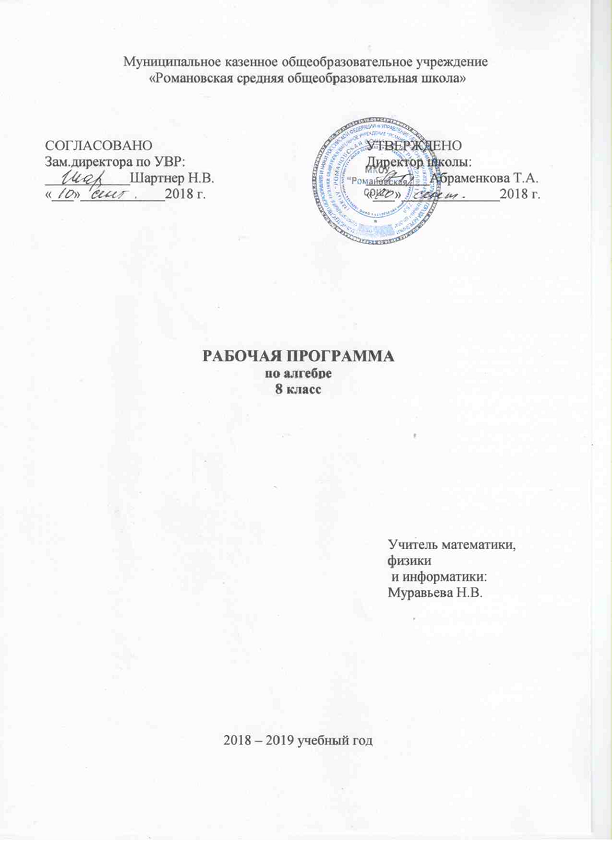 1. Пояснительная запискаРабочая программа по алгебре для 8 класса составлена в соответствии со следующими нормативными документами:Федеральный закон «Об образовании в Российской Федерации» № 273-ФЗ от 29.12.2012 (с изменениями и дополнениями) от 03.07.2016 года № 306-ФЗСанПиН 2.4.2.2821-10 “Санитарно-эпидемиологические требования к условиям и организации обучения, содержания в общеобразовательных организациях” (с изменениями от 24 декабря 2015 года);ФГОС ООО со всеми изменениями и дополнениями, приказ Минобрнауки России от 31.12.2015 г.;Федеральной Примерной программы среднего общего образования по математике; Федеральный перечень учебников, рекомендованных (допущенных) к использованию в образовательном процессе в образовательных учреждениях, реализующих программы начального общего, основного общего, среднего общего образования. Приказ Министерства образования и науки РФ от 31.03.2014г. №253 «Об утверждении федерального перечня учебников, рекомендуемых к использованию при реализации имеющих государственную аккредитацию образовательных программ начального общего, основного общего, среднего общего образования» с изменениями от 08.06.2015г.№576,от 28.12.2015г.№1529,от 26.01.2016г.№38                      Рабочая программа ориентирована на использование учебно-методического комплекта:1. Алгебра. Учебник для 8 класса для общеобразовательных учреждений. Ю.Н.Макарычев, Н.Г.Миндюк, К.И.Нешков, С.Б.Суворова. М.Просвещение, 2018 г.2. Алгебра: элементы статистики и теории вероятностей. Учебное пособие для учащихся 7 - 9 классов общеобразовательных учреждений. Ю.Н.Макарычев, Н.Г.Миндюк. М. Просвещение, 2013г.3. Дидактические материалы по алгебре для 8 класса. В.И.Жохов, Ю.Н.Макарычев, Н.Г.Миндюк. М.Просвещение, 2017г.Цели обученияОбучение алгебре в основной школе направлено на достижение следующих целей:1. В направлении личностного развития:развитие логического и критического мышления, культуры речи, способности к умственному эксперименту;формирование у учащихся интеллектуальной честности и объективности, способности к преодолению мыслительных стереотипов, вытекающих из обыденного опыта;воспитание качеств личности, обеспечивающих социальную мобильность, способность принимать самостоятельные решения;формирование качеств мышления, необходимых для адаптации в современном информационном обществе;развитие интереса к математическому творчеству и математических способностей.2. В метапредметном направлении:формирование представлений о математике как части общечеловеческой культуры, о значимости математики в развитии цивилизации и современного общества; развитие представлений о математике как форме описания и методе познания действительности, создание условий для приобретения первоначального опыта математического моделирования;формирование общих способов интеллектуальной деятельности, характерных для математики и являющихся основой познавательной культуры, значимой для различных сфер человеческой деятельности.3. В предметном направлении:овладение математическими знаниями и умениями, необходимыми для продолжения обучения в старшей школе или иных общеобразовательных учреждениях, изучения смежных дисциплин, применения в повседневной жизни;создание фундамента для математического развития, формирования механизмов мышления, характерных для математической деятельности.2. Общая характеристика учебного предмета Математическое образование в основной школе складывается из следующих содержательных компонентов: арифметики, алгебры, элементов комбинаторики, теории вероятностей, статистики и логики. В своей совокупности они учитывают тенденции отечественной и зарубежной школы и позволяют реализовать поставленные перед школьным образованием цели на информационно ёмком и практически значимом материале. Эти содержательные компоненты, развиваясь на протяжении всех лет обучения переплетаются и взаимодействуют в учебных курсах.Алгебра нацелена на формирование математического аппарата для решения задач из математики, смежных предметов, окружающей реальности. Язык алгебры подчеркивает значение математики как языка для построения математических моделей, процессов и явлений реального мира. Одной из основных задач изучения алгебры является развитие алгоритмического мышления, необходимого для освоения курса информатики, овладения навыками дедуктивных рассуждений. Преобразование символических форм вносит свой специфический вклад в развитие воображения, способностей к математическому творчеству. Другой важной задачей изучения алгебры  является получение учащимися конкретных знаний о функциях как важнейшей математической модели для описания и исследования разнообразных процессов (равномерных, равноускоренных, экспоненциальных, периодических и других), для формирования у учащихся представлений о роли математики в развитии цивилизации и культуры.3. Место предмета в учебном планеПрограмма предназначена для обучающихся на основной ступени общего образования, рассчитана на 1 год освоения. Соответственно действующему учебному плану рабочая программа предусматривает следующий вариант организации процесса обучения в 8 – х классах: базовый уровень обучения в объеме 102 ч, в неделю – 3 часа. Программа по алгебре для 8  класса разработана также на основе Фундаментального ядра содержания общего образования и Требований к результатам общего образования, представленных в федеральном государственном стандарте общего образования с учётом преемственности с Программами для начального общего образования. В ней также учитываются основные идеи и положения Программы развития и формирования универсальных учебных действий для основного общего образования.4. Личностные, метапредметные и предметные результаты освоения учебного предмета4.1. В направлении личностного развития:• умение ясно, точно, грамотно излагать свои мысли в устной и письменной форме, понимать смысл поставленной задачи, выстраивать аргументацию, приводить примеры и контрпримеры;• критичность мышления, умение распознавать логически некорректные высказывания, отличать гипотезу от факта;• представление о математической науке как сфере человеческой деятельности, об этапах ее развития, о ее значимости для развития цивилизации;• креативность мышления, инициатива, находчивость, активность при решении математических задач;• умение контролировать процесс и результат учебной математической деятельности;• способность к эмоциональному восприятию математических объектов, задач, решений, рассуждений.4.2. В метапредметном направлении:• умение видеть математическую задачу в контексте проблемной ситуации в других дисциплинах,в окружающей жизни;• умение находить в различных источниках информацию, необходимую для решения математических проблем, и представлять ее в понятной форме, принимать решение в условиях неполной и избыточной, точной и вероятностной информации;• умение понимать и использовать математические средства наглядности (графики, диаграммы, таблицы, схемы и др.) для иллюстрации, интерпретации, аргументации;• умение выдвигать гипотезы при решении учебных задач и понимать необходимость их проверки;• умение применять индуктивные и дедуктивные способы рассуждений, видеть различные стратегии решения задач;• понимание сущности алгоритмических предписаний и умение действовать в соответствии с предложенным алгоритмом;• умение самостоятельно ставить цели, выбирать и создавать алгоритмы для решения учебных математических проблем;• умение планировать и осуществлять деятельность, направленную на решение задач исследовательского характера;• первоначальные представления об идеях и методах математики как универсальном языке науки и техники, средстве моделирования явлений и процессов.4.3. В предметном направлении:предметным результатом изучения курса является сформированность следующих умений.Предметная область «Арифметика»• переходить от одной формы записи чисел к другой, представлять десятичную дробь в виде обыкновенной и обыкновенную – в виде десятичной, записывать большие и малые числа с использованием целых степеней десятки;• выполнять арифметические действия с рациональными числами, сравнивать рациональныеи действительные числа, находить в несложных случаях значения степеней с целыми показателями, находить значения числовых выражений;• округлять целые числа и десятичные дроби, находить приближения чисел с недостатком и избытком, выполнять оценку числовых выражений;• пользоваться основными единицами длины, массы, времени, скорости, площади, объема, выражать более крупные единицы через более  мелкие и наоборот;• решать текстовые задачи, включая задачи, связанные с отношением и пропорциональностью величин, с дробями и процентами.Использовать приобретенные знания и умения в практической деятельности и повседневной жизни для:• решения несложных практических расчетных задач, в том числе c использованием (при необходимости) справочных материалов, калькулятора, компьютера;• устной прикидки и оценки результата вычислений, проверки результата вычисления с использованием различных приемов;• интерпретации результатов решения задач с учетом ограничений, связанных с реальными свойствами рассматриваемых процессов и явлений.Предметная область «Алгебра»• составлять буквенные выражения и формулы по условиям задач; осуществлять в выражениях и формулах числовые подстановки и выполнять соответствующие вычисления, осуществлять подстановку одного выражения в другое, выражать в формулах одну переменную через остальные;• выполнять: основные действия со степенями с целыми показателями, с многочленами и с алгебраическими дробями; разложение многочленов на множители; тождественные преобразования рациональных выражений;• решать линейные уравнения, системы двух линейных уравнений с двумя переменными;• решать текстовые задачи алгебраическим методом, интерпретировать полученный результат,проводить отбор решений исходя из формулировки задачи;• изображать числа точками на координатной прямой;• определять координаты точки плоскости, строить точки с заданными координатами.Использовать приобретенные знания и умения в практической деятельности и повседневной жизни для:• выполнения расчетов по формулам, составления формул, выражающих зависимости между реальными величинами, нахождения нужной формулы в справочных материалах;• моделирования практических ситуаций и исследования построенных моделей с использованием аппарата алгебры;• описания зависимостей между физическими величинами соответствующими формулами при исследовании несложных практических ситуаций.Предметная область «Элементы логики, комбинаторики, статистики и теории вероятностей»• проводить несложные доказательства, получать простейшие следствия из известных или ранее полученных утверждений, оценивать логическую правильность рассуждений, использовать примеры для иллюстрации и контрпримеры для опровержения утверждений;• извлекать информацию, представленную в таблицах, на диаграммах, графиках, составлять таблицы, строить диаграммы и графики;• решать комбинаторные задачи путем систематического перебора возможных вариантов и с использованием правила умножения;• вычислять средние значения результатов измерений;• находить частоту события, используя собственные наблюдения и готовые статистические данные;• находить вероятности случайных событий в простейших случаях.Использовать приобретенные знания и умения в практической деятельности и повседневной жизни для:• выстраивания аргументации при доказательстве и в диалоге;• распознавания логически некорректных рассуждений;• записи математических утверждений, доказательств;• анализа реальных числовых данных, представленных в виде диаграмм, графиков, таблиц;• решения практических задач в повседневной и профессиональной деятельности с использованием действий с числами, процентов, длин, площадей, объемов, времени, скорости;• решения учебных и практических задач, требующих систематического перебора вариантов;• сравнения шансов наступления случайных событий, оценки вероятности случайного события в практических ситуациях, сопоставления модели с реальной ситуацией;• понимания статистических утверждений.5. Содержание учебного предметаПовторение курса алгебры 7 класса (4 часа) Выражения, тождества, уравнения. Функции. Степень с натуральным показателем. Многочлены. Формулы сокращенного умножения. Системы линейных уравненийРациональные дроби (23 часа)Рациональная дробь. Основное свойство дроби, сокращение дробей. Тождественные преобразования рациональных выражений. Функция у =  и её график.Цель: выработать умение выполнять тождественные преобразования рациональных выражений.Так как действия с рациональными дробями существенным образом опираются на действия с многочленами, то в начале темы необходимо повторить с обучающимися преобразования целых выражений.Главное место в данной теме занимают алгоритмы действий с дробями. Учащиеся должны понимать, что сумму, разность, произведение и частное дробей всегда можно представить в виде дроби. Приобретаемые в данной теме умения выполнять сложение, вычитание, умножение и деление дробей являются опорными в преобразованиях дробных выражений. Поэтому им следует уделить особое внимание. Нецелесообразно переходить к комбинированным заданиям на все действия с дробями прежде, чем будут усвоены основные алгоритмы. Задания на все действия с дробями не должны быть излишне громоздкими и трудоемкими.При нахождении значений дробей даются задания на вычисления с помощью калькулятора. В данной теме расширяются сведения о статистических характеристиках. Вводится понятие среднего гармонического ряда положительных чисел.Изучение темы завершается рассмотрением свойств графика функции у = Квадратные корни (19 часов)Понятие об иррациональных числах. Общие сведения о действительных числах. Квадратный корень. Понятие о нахождении приближенного значения квадратного корня. Свойства квадратных корней. Преобразования выражений, содержащих квадратные корни. Функция у =  , её свойства и график.Цель: систематизировать сведения о рациональных числах и дать представление об иррациональных числах, расширив тем самым понятие о числе; выработать умение выполнять преобразования выражений, содержащих квадратные корни.В данной теме учащиеся получают начальное представление о понятии действительного числа. С этой целью обобщаются известные обучающимся сведения о рациональных числах. Для введения понятия иррационального числа используется интуитивное представление о том, что каждый отрезок имеет длину и потому каждой точке координатной прямой соответствует некоторое число. Показывается, что существуют точки, не имеющие рациональных абсцисс.При введении понятия корня полезно ознакомить обучающихся с нахождением корней с помощью калькулятора. Основное внимание уделяется понятию арифметического квадратного корня и свойствам арифметических квадратных корней. Доказываются теоремы о корне из произведения и дроби, а также тождество =, которые получают применение в преобразованиях выражений, содержащих квадратные корни. Специальное внимание уделяется освобождению от иррациональности в знаменателе дроби в выражениях вида , . Умение преобразовывать выражения, содержащие корни, часто используется как в самом курсе алгебры, так и в курсах геометрии, алгебры и начал анализа.Продолжается работа по развитию функциональных представлений обучающихся. Рассматриваются функция у=, её свойства и график. При изучении функции у = , показывается ее взаимосвязь с функцией у = х2, где х ≥ 0.Квадратные уравнения (21 час)Квадратное уравнение. Формула корней квадратного уравнения. Решение рациональных уравнений. Решение задач, приводящих к квадратным уравнениям и простейшим рациональным уравнениям.Цель: выработать умения решать квадратные уравнения и простейшие рациональные уравнения и применять их к решению задач.В начале темы приводятся примеры решения неполных квадратных уравнений. Этот материал систематизируется. Рассматриваются  алгоритмы  решения  неполных  квадратных уравнений различного вида.Основное внимание следует уделить решению уравнений вида ах2 + bх + с = 0, где а   0, с использованием формулы корней. В данной теме учащиеся знакомятся с формулами Виета, выражающими связь между корнями квадратного уравнения и его коэффициентами. Они используются в дальнейшем при доказательстве теоремы о разложении квадратного трехчлена на линейные множители.Учащиеся овладевают способом решения дробных рациональных уравнений, который состоит в том, что решение таких уравнений сводится к решению соответствующих целых уравнений с последующим исключением посторонних корней. Изучение данной темы позволяет существенно расширить аппарат уравнений, используемых для решения текстовых задач.Неравенства (20 часов)Числовые неравенства и их свойства. Почленное сложение и умножение числовых неравенств. Погрешность и точность приближения. Линейные неравенства с одной переменной и их системы. Цель: ознакомить обучающихся с применением неравенств для оценки значений выражений, выработать умение решать линейные неравенства с одной переменной и их системы.Свойства числовых неравенств составляют ту базу, на которой основано решение линейных неравенств с одной переменной. Теоремы о почленном сложении и умножении неравенств находят применение при выполнении простейших упражнений на оценку выражений по методу границ. Вводятся понятия абсолютной Погрешности и точности приближения, относительной погрешности.Умения проводить дедуктивные рассуждения получают развитие как при доказательствах указанных теорем, так и при выполнении упражнений на доказательства неравенств.В связи с решением линейных неравенств с одной переменной дается понятие о числовых промежутках, вводятся соответствующие названия и обозначения. Рассмотрению систем неравенств с одной переменной предшествует ознакомление обучающихся с понятиями пересечения и объединения множеств.При решении неравенств используются свойства равносильных неравенств, которые разъясняются на конкретных примерах. Особое внимание следует уделить отработке умения решать простейшие неравенства вида ах > b, ах < b, остановившись специально на случае, когда а<0.В этой теме рассматривается также решение систем двух линейных неравенств с одной переменной, в частности таких, которые записаны в виде двойных неравенств.Степень с целым показателем. Элементы статистики (11 часов)Степень с целым показателем и ее свойства. Стандартный вид числа. Начальные сведения об организации статистических исследований.Цель: выработать умение применять свойства степени с целым показателем в вычислениях и преобразованиях, сформировать начальные представления о сборе и группировке статистических данных, их наглядной интерпретации.В этой теме формулируются свойства степени с целым показателем. Метод доказательства этих свойств показывается на примере умножения степеней с одинаковыми основаниями. Дается понятие о записи числа в стандартном виде. Приводятся примеры использования такой записи в физике, технике и других областях знаний.Учащиеся получают начальные представления об организации статистических исследований. Они знакомятся с понятиями генеральной и выборочной совокупности. Приводятся примеры представления статистических данных в виде таблиц частот и относительных частот. Обучающимся предлагаются задания на нахождение по таблице частот таких статистических характеристик, как среднее арифметическое, мода, размах. Рассматривается вопрос о наглядной интерпретации статистической информации. Известные обучающимся способы наглядного представления статистических данных с помощью столбчатых и круговых диаграмм расширяются за счет введения таких понятий, как полигон и гистограмма.Повторение (2 часа)Цель: Повторение, обобщение и систематизация знаний, умений и навыков за курс алгебры 8 класса.6. Тематическое планирование с определением основных видов учебной деятельности обучающихся7. Описание учебно-методического и материально-технического обеспечения образовательного процессаАлгебра, учебник для 8 класса для общеобразовательных учреждений / Ю.Н. Макарычев, Н.Г. Миндюк, К.И.Нешков, С.Б. Суворова: Просвещение, 2018.Алгебра: элементы статистики и теории вероятностей. Учебное пособие для учащихся 7 – 9 классов общеобразовательных учреждений / / Ю.Н. Макарычев, Н.Г. Миндюк: Просвещение, 2013.Изучение алгебры в 7 – 9 классах. Книга для учителя. / Ю.Н. Макарычев, Н.Г. Миндюк: Просвещение, 2013.Дидактические материалы по алгебре для 8 класса / В.И. Жохов, Ю.Н. Макарычев, Н.Г. Миндюк: Просвещение 2013.Самостоятельные и контрольные работы по алгебре и геометрии для 8 класса / А.П. Ершова, В.В. Голобородько, А.С. Ершов: Илекса, 2008.Оборудование:классная доска с набором магнитов  для крепления таблиц;Интерактивная доска; персональный компьютер; мультимедийный проектор;Интернет-ресурсы, которые могут быть использованы учителем и учащимися для подготовки уроков, сообщений, докладов и рефератов:http://fcior.edu.ru/http://festival.1september.ru/http://gorkunova.ucoz.ru/http://karmanform.ucoz.ru/index/0-6/http://konspekturoka.ru/http://le-savchen.ucoz.ru/http://school-collection.edu.ru/http://um100.ru/http://www.alleng.ru/http://www.openclass.ru/http://www.zavuch.info/Календарно-тематическое планирование по алгебре в 8 классе (2018 – 2019 учебный год)       ТЕКСТЫ КОНТРОЛЬНЫХ РАБОТВводная контрольная работа по алгебре  8 класс Вариант 11. Найдите значение выражения(14 - х) (14 + х) + (х + 6)2 при х=1,5.2. Сократите дробь: а)	б)3. Дана функция у = 4 – 2х.а) Постройте ее график.б) Проходит ли этот график через точку М(8; -5)?4. Периметр треугольника АВС равен 50см. Сторона АВ на 2см больше стороны ВС, а сторона АС в 2 раза больше стороны ВС. Найдите стороны треугольника.           5. Разложите на множители: а) 2а4b3 – 2а3b4 + 6а2b2;    б) х2 – 3х – 3у – у2.         Вариант 21. Найдите значение выражения(х – 2)2 – (х – 1) (х + 2)  при  k = -2,5.2. Сократите дробь: а)	б)3. Дана функция у =.а) Постройте ее график.б) Проходит ли этот график через точку А (22; 9)?4. Из посёлка на станцию, расстояние между которыми 32км, выехал велосипедист. Через 0,5ч навстречу ему со станции выехал мотоциклист   и  встретил  велосипедиста через 0,5ч после своего выезда. Известно, что    скорость мотоциклиста на 28км/ч больше скорости велосипедиста.             Найдите скорость каждого из них.        5. Разложите на множители: а) 3х3у3 + 3х2у4 – 6ху2;    б) 2а + а2 – b2 – 2b.         Контрольная работа №1  по теме: "Рациональные дроби и их свойства".           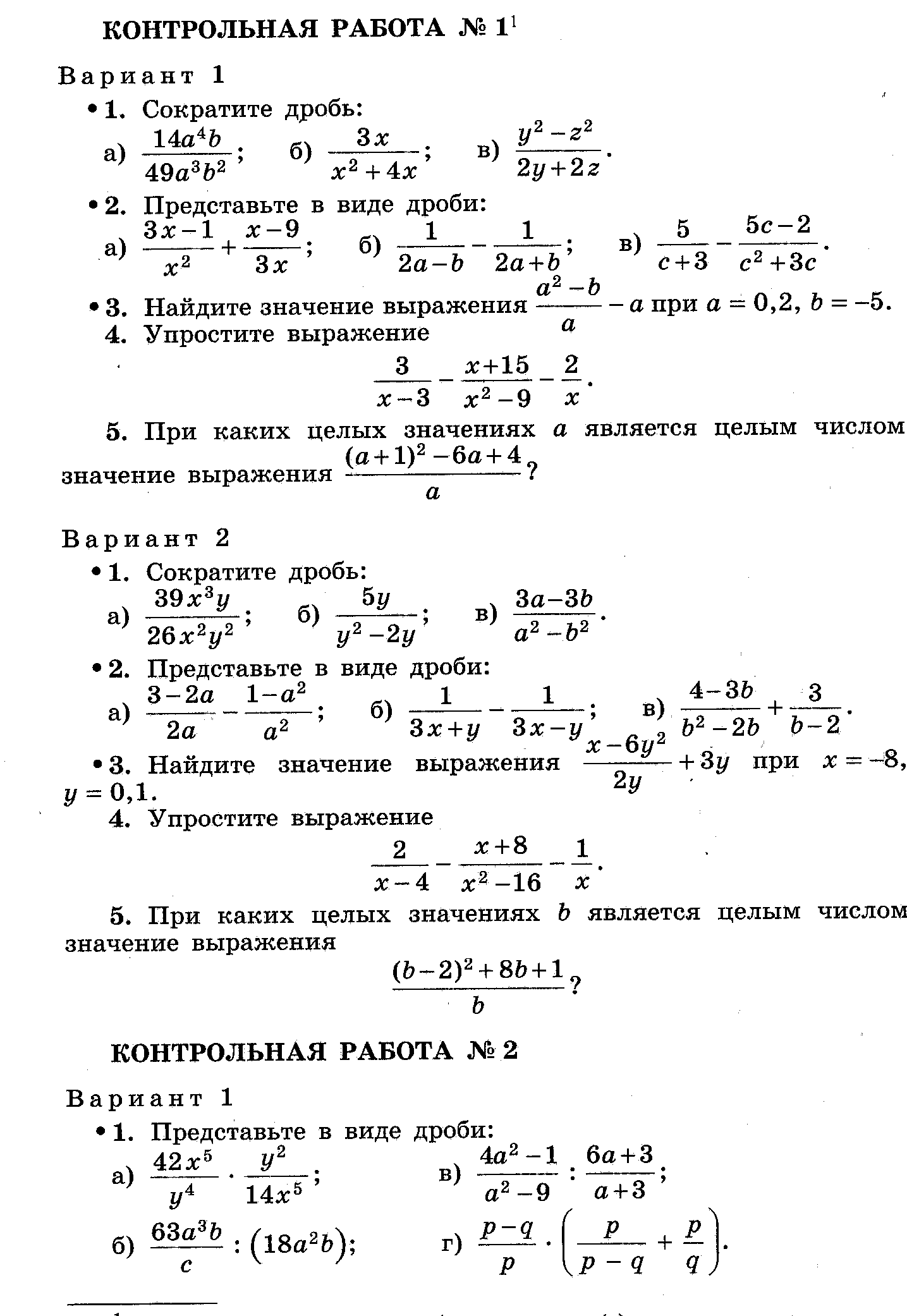 Контрольная работа №2  по теме: "Операции с дробями. Дробно-рациональная функция"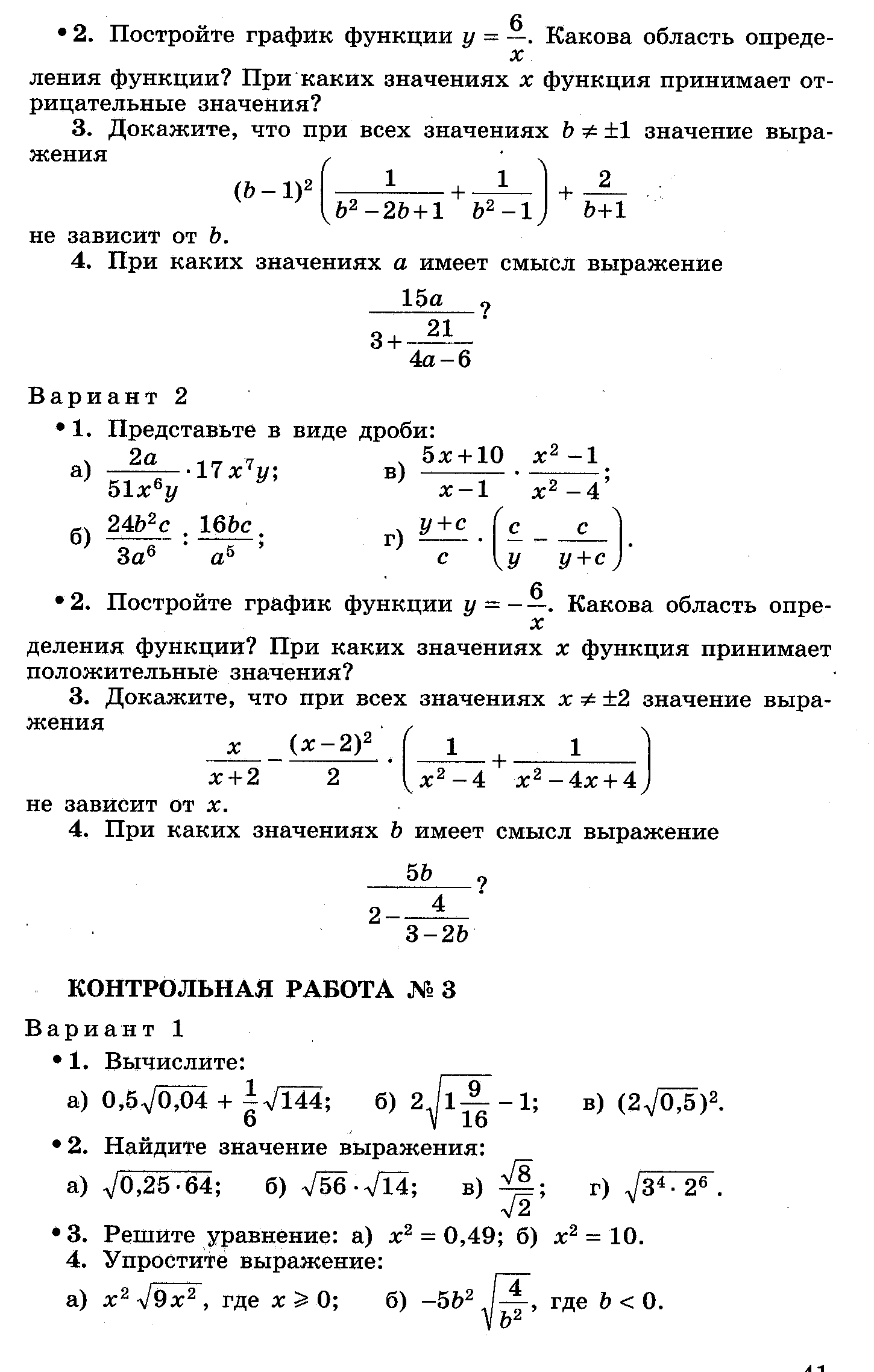 Контрольная работа №3  по теме: "Понятие арифметического квадратного корня и его свойства".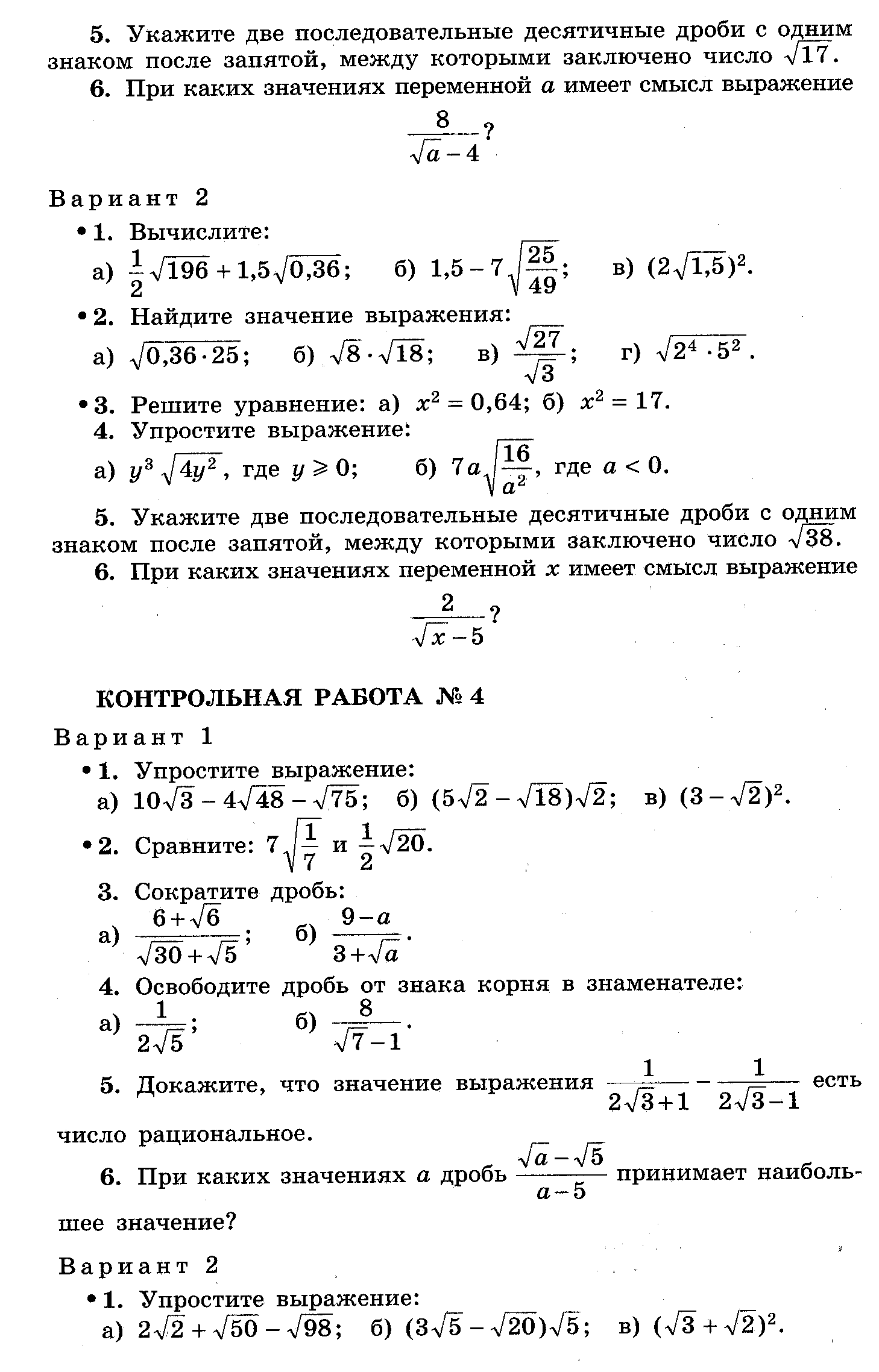 Контрольная работа №4 по теме «Свойства квадратных корней»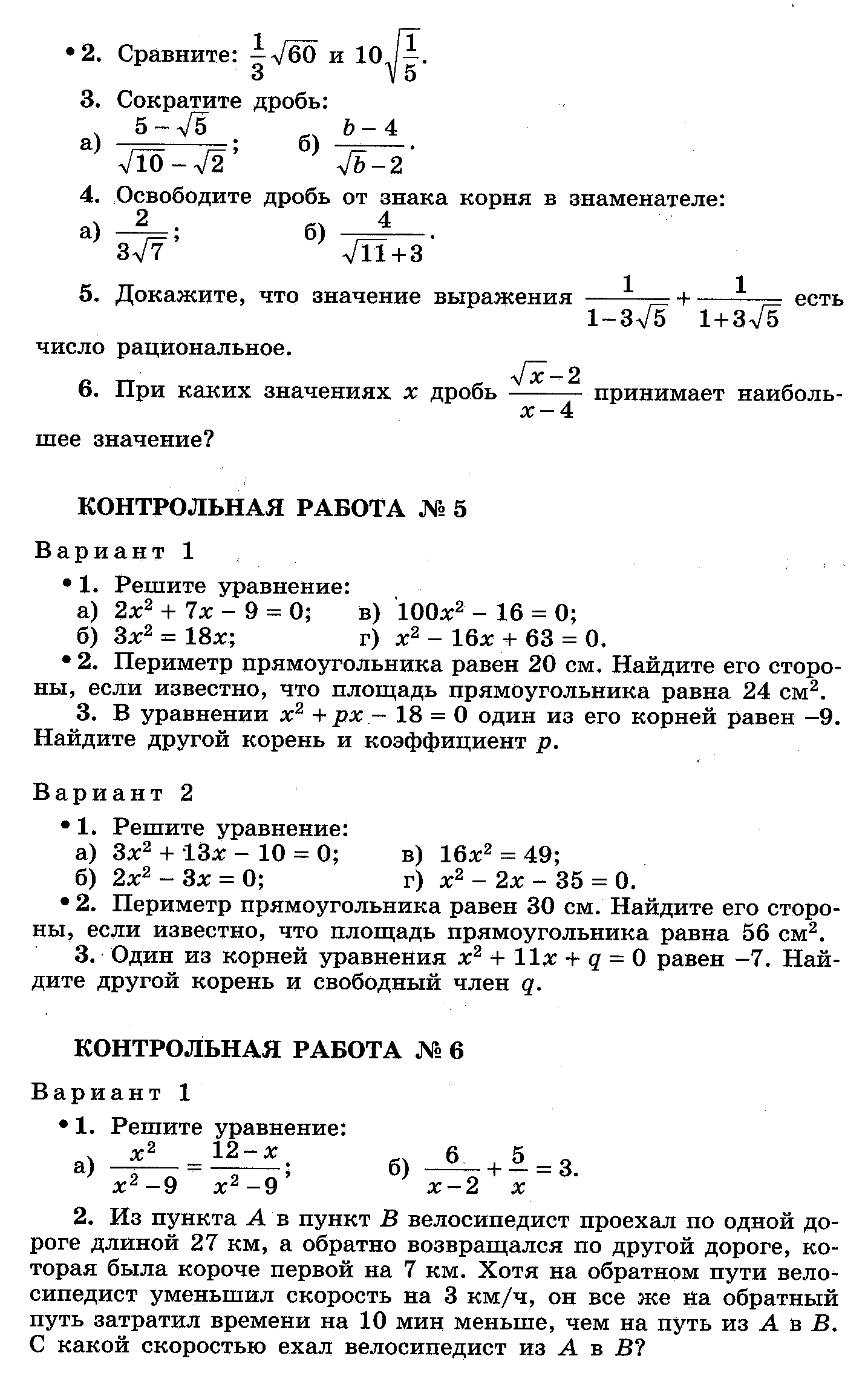 Контрольная работа № 5 по теме: «Квадратные уравнения»Контрольная работа № 6  по теме «Дробно-рациональные уравнения» 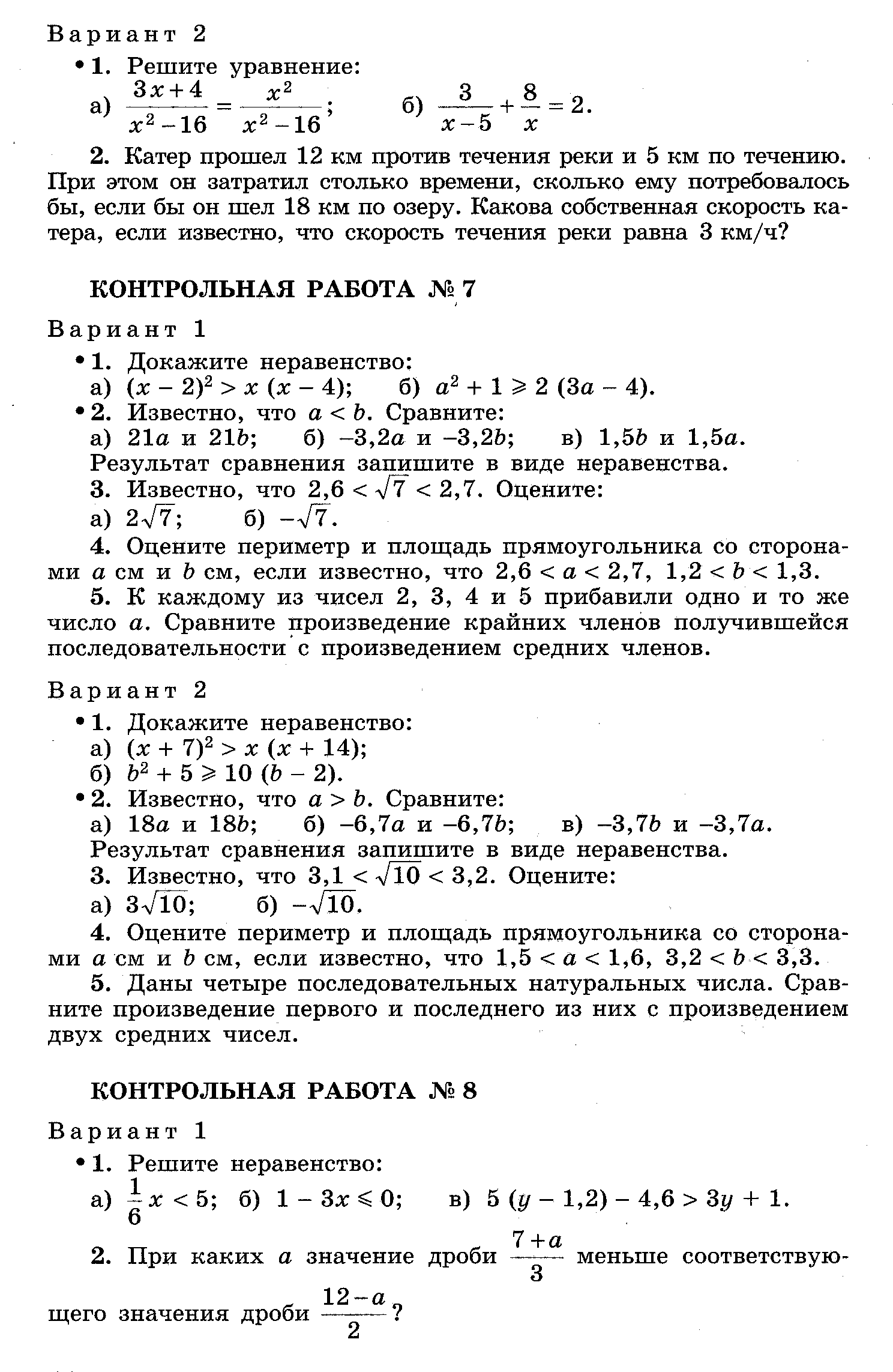 Контрольная работа № 7 по теме: «Числовые неравенства и их свойства»Контрольная работа № 8 по теме: «Неравенства с одной переменной и их системы»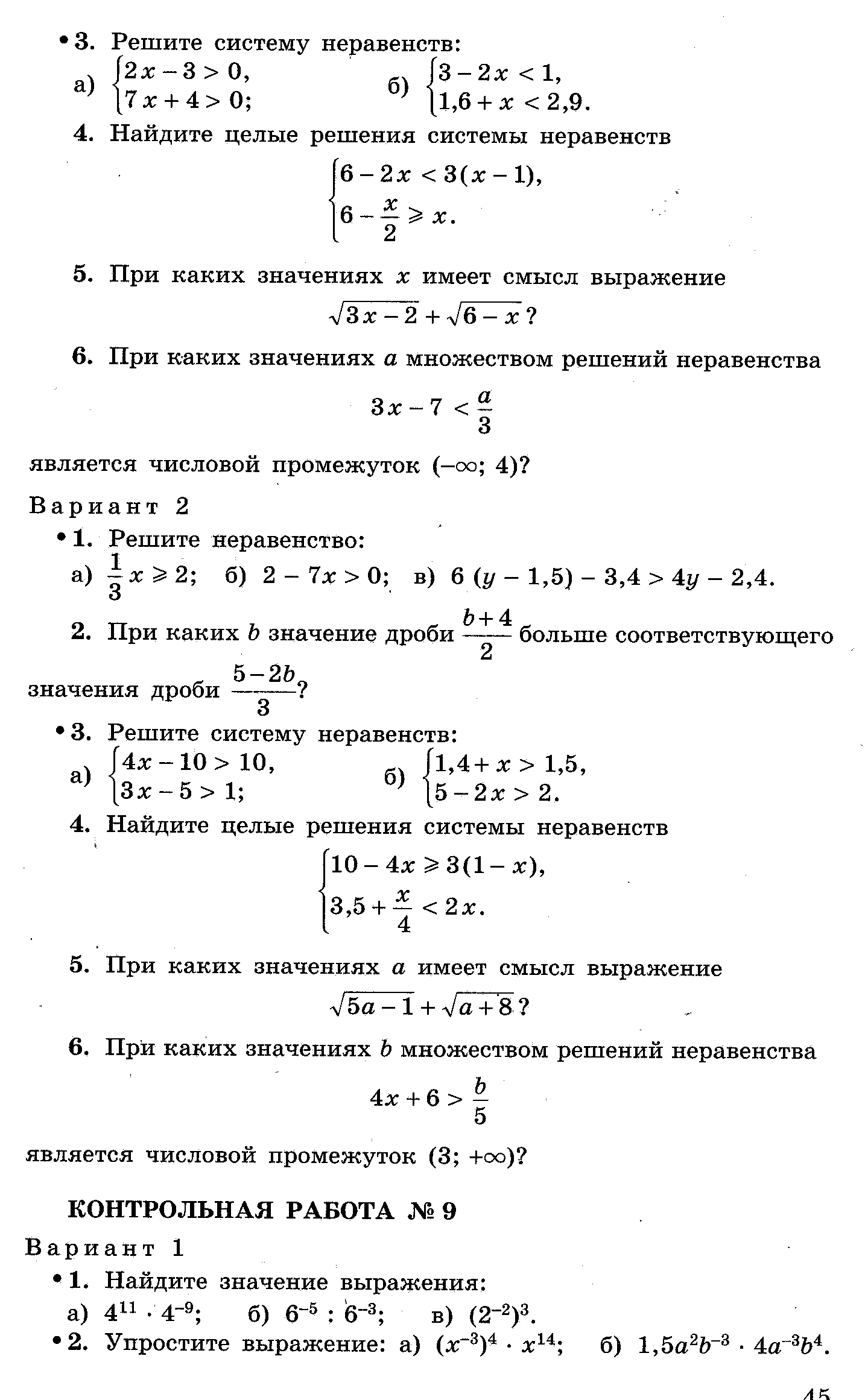 Контрольная работа № 9 по теме: «Степень с целым показателем и ее свойства»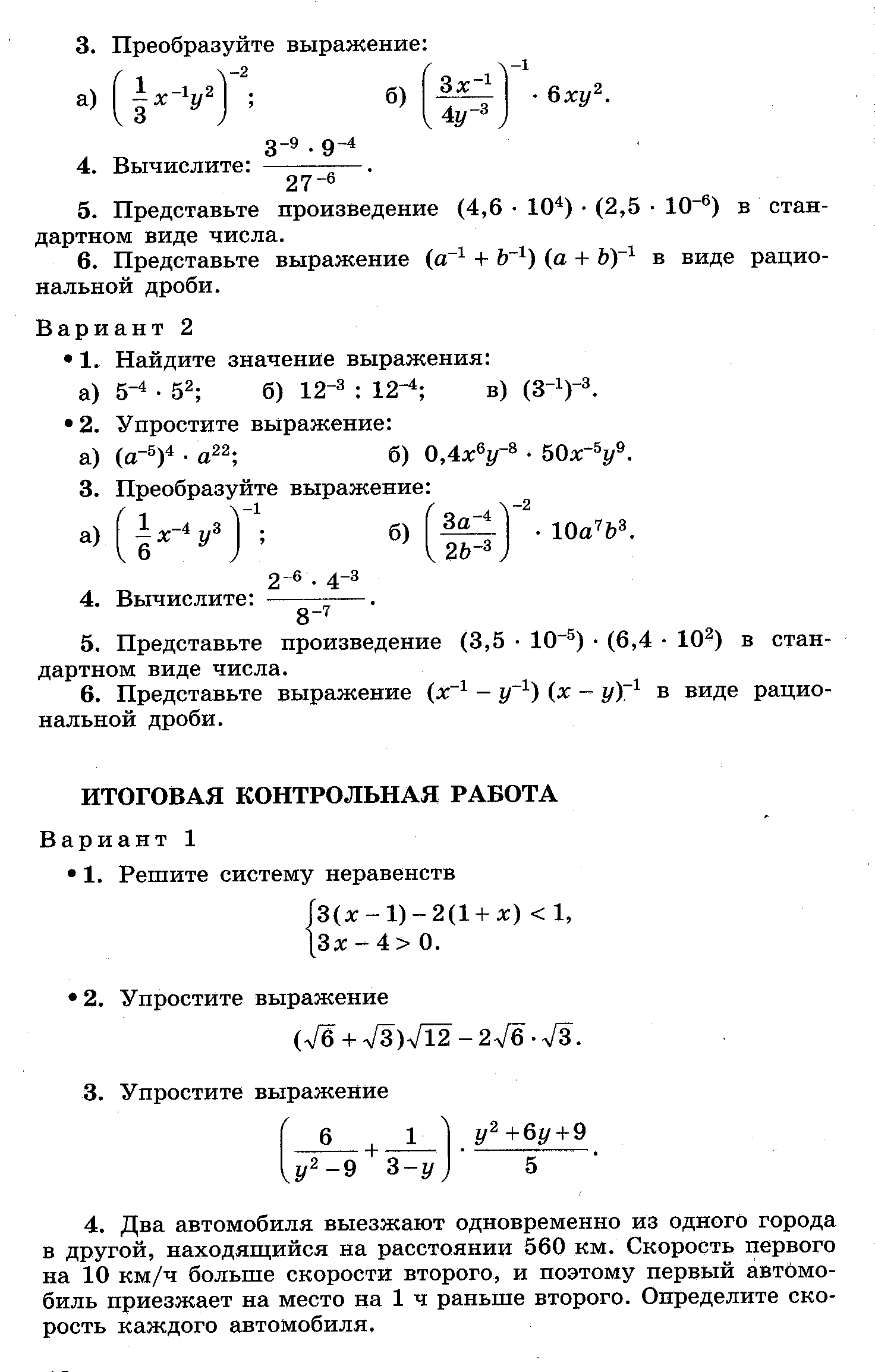 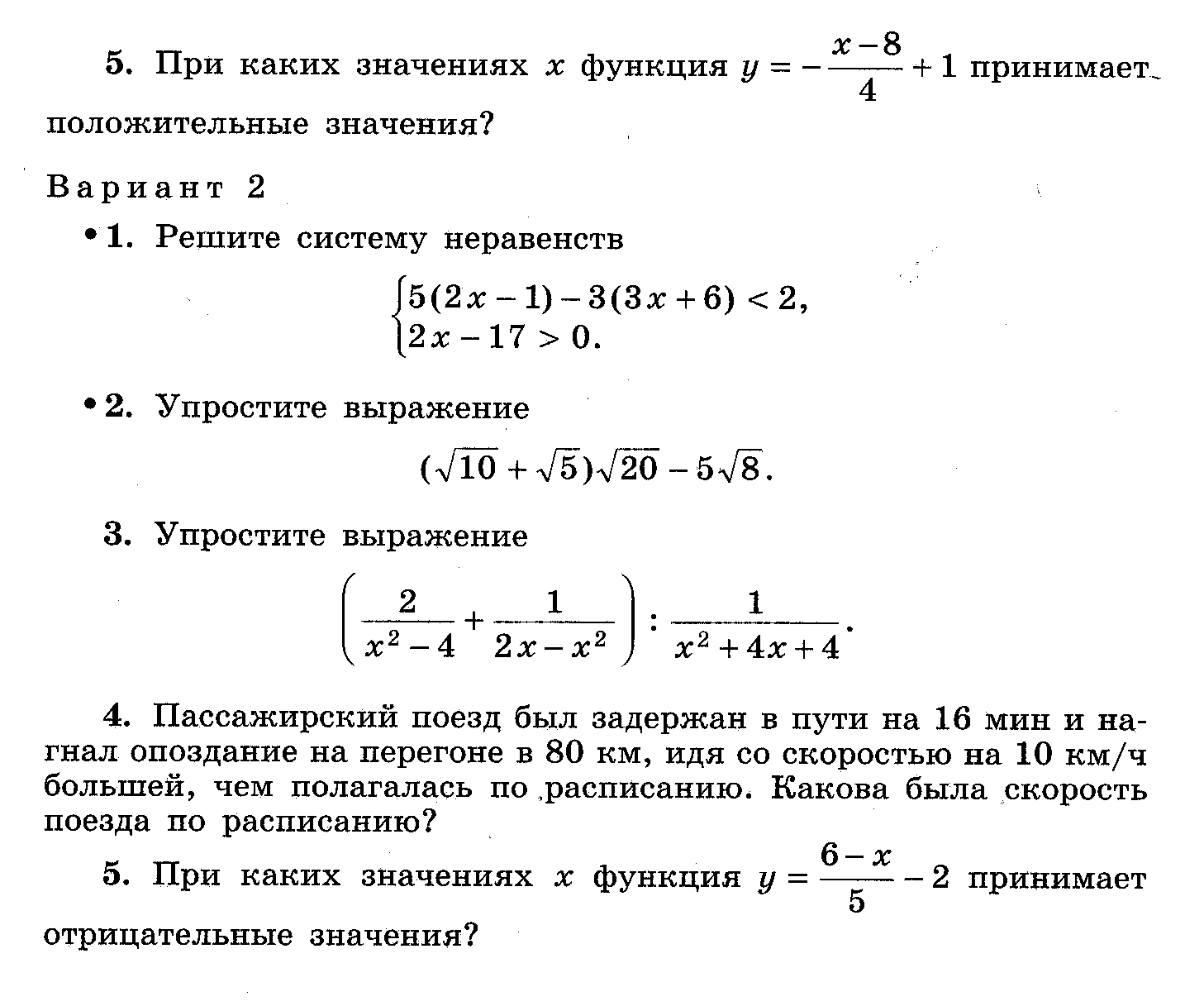 КРИТЕРИИ И НОРМЫ ОЦЕНКИ ЗНАНИЙ, УМЕНИЙ И НАВЫКОВ ОБУЧАЮЩИХСЯ ПО АЛГЕБРЕ.1. Оценка письменных контрольных работ обучающихся по алгебре.Ответ оценивается отметкой «5», если:- работа выполнена полностью;- в логических рассуждениях и обосновании решения нет пробелов и ошибок;- в решении нет математических ошибок (возможна одна неточность, описка, которая не является следствием незнания или непонимания учебного материала).Отметка «4» ставится в следующих случаях:- работа выполнена полностью, но обоснования шагов решения недостаточны (если умение обосновывать рассуждения не являлось специальным объектом проверки);- допущены одна ошибка или есть два – три недочѐта в выкладках, рисунках, чертежах или графиках (если эти виды работ не являлись специальным объектом проверки).Отметка «3» ставится, если:- допущено более одной ошибки или более двух – трех недочетов в выкладках, чертежах или графиках, но обучающийся обладает обязательными умениями по проверяемой теме.Отметка «2» ставится, если:- допущены существенные ошибки, показавшие, что обучающийся не обладает обязательными умениями по данной теме в полной мере.Учитель может повысить отметку за оригинальный ответ на вопрос или оригинальное решение задачи, которые свидетельствуют о высоком математическом развитии обучающегося; за решение более сложной задачи или ответ на более сложный вопрос, предложенные обучающемуся дополнительно после выполнения им каких-либо других заданий.2. Оценка устных ответов обучающихся по математике.Ответ оценивается отметкой «5», если ученик:- полно раскрыл содержание материала в объеме, предусмотренном программой и учебником;- изложил материал грамотным языком, точно используя математическую терминологию и символику, в определенной логической последовательности;- правильно выполнил рисунки, чертежи, графики, сопутствующие ответу;- показал умение иллюстрировать теорию конкретными примерами, применять ее в новой ситуации при выполнении практического задания;- продемонстрировал знание теории ранее изученных сопутствующих тем, сформированность и устойчивость используемых при ответе умений и навыков;- отвечал самостоятельно, без наводящих вопросов учителя;- возможны одна – две неточности при освещении второстепенных вопросов или в выкладках, которые ученик легко исправил после замечания учителя.Ответ оценивается отметкой «4», если удовлетворяет в основном требованиям на оценку«5», но при этом имеет один из недостатков:- в изложении допущены небольшие пробелы, не исказившее математическое содержание ответа;- допущены один – два недочета при освещении основного содержания ответа, исправленные после замечания учителя;- допущены ошибка или более двух недочетов при освещении второстепенных вопросов или в выкладках, легко исправленные после замечания учителя.Ответ оценивается отметкой «3» ставится в следующих случаях:-неполно раскрыто содержание материала (содержание изложено фрагментарно, не всегда последовательно), но показано общее понимание вопроса и продемонстрированы умения, достаточные для усвоения программного материала;- имелись затруднения или допущены ошибки в определении математической терминологии, чертежах, выкладках, исправленные после нескольких  наводящих вопросов учителя;- ученик не справился с применением теории в новой ситуации при выполнении практического задания, но выполнил задания обязательного уровня сложности по данной теме;- при достаточном знании теоретического материала выявлена недостаточная  сформированность основных умений и навыков.Отметка «2» ставится в следующих случаях:- не раскрыто основное содержание учебного материала;- обнаружено незнание учеником большей или наиболее важной части учебного материала;- допущены ошибки в определении понятий, при использовании математической  терминологии, в рисунках, чертежах или графиках, в выкладках, которые не исправлены  после нескольких наводящих вопросов учителя.Оценка тестовых работ учащихся«5» - 85% - 100% «4» - 65% - 84% «3» - 41% - 64% «2» - 21% - 40% «1» - 0% - 20%        Количественные отметки за уровень освоения курса, предмета выставляются в соответствии с бальной системой оценивания: «2» - неудовлетворительно, «3» - удовлетворительно, «4» - хорошо и «5» - отлично.СПИСОК ИСПОЛЬЗУЕМОЙ ЛИТЕРАТУРЫАлгебра-8:учебник/автор: Ю.Н. Макарычев, Н.Г. Миндюк, К.Н. Нешков, С.Б. Суворова,  Просвещение, 2015 год.Примерная программа общеобразовательных учреждений по алгебре 7–9 классы,  к учебному комплексу для 7-9 классов (авторы Ю.Н. Макарычев, Н.Г. Миндюк, К.Н. Нешков, С.Б. Суворова Ю.Н., составитель Т.А. Бурмистрова – М: «Просвещение», 2018. – с. 22-26)Контрольные и самостоятельные работы по алгебре: 8 класс: к учебнику Макарычева Ю.Н.и др. "Алгебра. Геометрия 8 класс" /С.Г.Журавлев, С.А.Изотова, С.В.Киреева– 2-е изд., перераб. и доп.. – М.: Издательство «Экзамен», 2017. – 175 с.Контрольные и самостоятельные работы по алгебре: 8 класс: к учебнику Макарычева Ю.Н.и др. "Алгебра. Геометрия 8 класс" /А.П.Ершова. – 2-е изд., стереотип. – М.: Издательство «Илекса», 2014. – 158 с.Поурочные разработки по алгебре к учебнику Ю.Н. Макарычева  «Алгебра7 класс»/ А.Н. Рурукин, Г.В.Лупенко, И.А. Масленникова. – М. «ВАКО» 2017 г.№п/пСодержание материалаКол-вочасХарактеристика основных видов деятельности ученика (на уровне учебных действий)Повторение курса алгебры 7 класса3Вводная контрольная работа1Глава IРациональные дроби23Формулировать основное свойство рациональной дроби и применять его для преобразования дробей. Выполнять сложение, вычитание, умножение и деление рациональных дробей, а также возведение дроби в степень. Выполнять различные преобразования рациональных выражений, доказывать тождества.Знать свойства функции у= , где , и уметь строить её график.1Рациональные дроби и их свойства5Формулировать основное свойство рациональной дроби и применять его для преобразования дробей. Выполнять сложение, вычитание, умножение и деление рациональных дробей, а также возведение дроби в степень. Выполнять различные преобразования рациональных выражений, доказывать тождества.Знать свойства функции у= , где , и уметь строить её график.2Сумма и разность дробей6Формулировать основное свойство рациональной дроби и применять его для преобразования дробей. Выполнять сложение, вычитание, умножение и деление рациональных дробей, а также возведение дроби в степень. Выполнять различные преобразования рациональных выражений, доказывать тождества.Знать свойства функции у= , где , и уметь строить её график.Контрольная работа №11Формулировать основное свойство рациональной дроби и применять его для преобразования дробей. Выполнять сложение, вычитание, умножение и деление рациональных дробей, а также возведение дроби в степень. Выполнять различные преобразования рациональных выражений, доказывать тождества.Знать свойства функции у= , где , и уметь строить её график.3Произведение и частное дробей10Формулировать основное свойство рациональной дроби и применять его для преобразования дробей. Выполнять сложение, вычитание, умножение и деление рациональных дробей, а также возведение дроби в степень. Выполнять различные преобразования рациональных выражений, доказывать тождества.Знать свойства функции у= , где , и уметь строить её график.Контрольная работа №21Формулировать основное свойство рациональной дроби и применять его для преобразования дробей. Выполнять сложение, вычитание, умножение и деление рациональных дробей, а также возведение дроби в степень. Выполнять различные преобразования рациональных выражений, доказывать тождества.Знать свойства функции у= , где , и уметь строить её график.Глава II. Квадратные корни19Приводить примеры рациональных и иррациональных чисел. Находить значения арифметических квадратных корней, используя при необходимости калькулятор. Доказывать теоремы о корне из произведения и дроби, тождество ,применять их в преобразовании выражений. Освобождаться от иррациональности в знаменателях дробей вида  Выносить множитель за знак корня и вносить множитель под знак корня. Использовать квадратные корни для выражения переменных из геометрических и физических формул. Строить график функции  и иллюстрировать на графике её свойства.4Действительные числа2Приводить примеры рациональных и иррациональных чисел. Находить значения арифметических квадратных корней, используя при необходимости калькулятор. Доказывать теоремы о корне из произведения и дроби, тождество ,применять их в преобразовании выражений. Освобождаться от иррациональности в знаменателях дробей вида  Выносить множитель за знак корня и вносить множитель под знак корня. Использовать квадратные корни для выражения переменных из геометрических и физических формул. Строить график функции  и иллюстрировать на графике её свойства.5Арифметический квадратный корень5Приводить примеры рациональных и иррациональных чисел. Находить значения арифметических квадратных корней, используя при необходимости калькулятор. Доказывать теоремы о корне из произведения и дроби, тождество ,применять их в преобразовании выражений. Освобождаться от иррациональности в знаменателях дробей вида  Выносить множитель за знак корня и вносить множитель под знак корня. Использовать квадратные корни для выражения переменных из геометрических и физических формул. Строить график функции  и иллюстрировать на графике её свойства.6Свойства арифметического квадратного корня3Приводить примеры рациональных и иррациональных чисел. Находить значения арифметических квадратных корней, используя при необходимости калькулятор. Доказывать теоремы о корне из произведения и дроби, тождество ,применять их в преобразовании выражений. Освобождаться от иррациональности в знаменателях дробей вида  Выносить множитель за знак корня и вносить множитель под знак корня. Использовать квадратные корни для выражения переменных из геометрических и физических формул. Строить график функции  и иллюстрировать на графике её свойства.Контрольная работа №31Приводить примеры рациональных и иррациональных чисел. Находить значения арифметических квадратных корней, используя при необходимости калькулятор. Доказывать теоремы о корне из произведения и дроби, тождество ,применять их в преобразовании выражений. Освобождаться от иррациональности в знаменателях дробей вида  Выносить множитель за знак корня и вносить множитель под знак корня. Использовать квадратные корни для выражения переменных из геометрических и физических формул. Строить график функции  и иллюстрировать на графике её свойства.7Применение свойств арифметического квадратного корня7Приводить примеры рациональных и иррациональных чисел. Находить значения арифметических квадратных корней, используя при необходимости калькулятор. Доказывать теоремы о корне из произведения и дроби, тождество ,применять их в преобразовании выражений. Освобождаться от иррациональности в знаменателях дробей вида  Выносить множитель за знак корня и вносить множитель под знак корня. Использовать квадратные корни для выражения переменных из геометрических и физических формул. Строить график функции  и иллюстрировать на графике её свойства.Контрольная работа №41Приводить примеры рациональных и иррациональных чисел. Находить значения арифметических квадратных корней, используя при необходимости калькулятор. Доказывать теоремы о корне из произведения и дроби, тождество ,применять их в преобразовании выражений. Освобождаться от иррациональности в знаменателях дробей вида  Выносить множитель за знак корня и вносить множитель под знак корня. Использовать квадратные корни для выражения переменных из геометрических и физических формул. Строить график функции  и иллюстрировать на графике её свойства.Глава III. Квадратные уравнения21Решать квадратные уравнения. Находить побором корни квадратного уравнения, используя теорему Виета. Исследовать квадратные уравнения по дискриминанту и коэффициентам. Решать дробные рациональные уравнения, сводя решение таких уравнений к решению линейных и квадратных уравнений с последующим исключением посторонних корней.Решать текстовые задачи, используя в качестве алгебраической модели квадратные и дробные уравнения.8Квадратное уравнение и его корни10Решать квадратные уравнения. Находить побором корни квадратного уравнения, используя теорему Виета. Исследовать квадратные уравнения по дискриминанту и коэффициентам. Решать дробные рациональные уравнения, сводя решение таких уравнений к решению линейных и квадратных уравнений с последующим исключением посторонних корней.Решать текстовые задачи, используя в качестве алгебраической модели квадратные и дробные уравнения.Контрольная работа №51Решать квадратные уравнения. Находить побором корни квадратного уравнения, используя теорему Виета. Исследовать квадратные уравнения по дискриминанту и коэффициентам. Решать дробные рациональные уравнения, сводя решение таких уравнений к решению линейных и квадратных уравнений с последующим исключением посторонних корней.Решать текстовые задачи, используя в качестве алгебраической модели квадратные и дробные уравнения.9Дробные рациональные уравнения9Решать квадратные уравнения. Находить побором корни квадратного уравнения, используя теорему Виета. Исследовать квадратные уравнения по дискриминанту и коэффициентам. Решать дробные рациональные уравнения, сводя решение таких уравнений к решению линейных и квадратных уравнений с последующим исключением посторонних корней.Решать текстовые задачи, используя в качестве алгебраической модели квадратные и дробные уравнения.Контрольная работа №61Решать квадратные уравнения. Находить побором корни квадратного уравнения, используя теорему Виета. Исследовать квадратные уравнения по дискриминанту и коэффициентам. Решать дробные рациональные уравнения, сводя решение таких уравнений к решению линейных и квадратных уравнений с последующим исключением посторонних корней.Решать текстовые задачи, используя в качестве алгебраической модели квадратные и дробные уравнения.Глава IV. Неравенства20Формулировать и доказывать свойства числовых неравенств. Использовать аппарат неравенств для оценки погрешности и точности приближения.Находить пересечение и объединение множеств, в частности числовых промежутков.Решать линейные неравенства. Решать системы линейных неравенств, в том числе таких, которые записаны в виде двойных неравенств.10Числовые неравенства и их свойства8Формулировать и доказывать свойства числовых неравенств. Использовать аппарат неравенств для оценки погрешности и точности приближения.Находить пересечение и объединение множеств, в частности числовых промежутков.Решать линейные неравенства. Решать системы линейных неравенств, в том числе таких, которые записаны в виде двойных неравенств.Контрольная работа №71Формулировать и доказывать свойства числовых неравенств. Использовать аппарат неравенств для оценки погрешности и точности приближения.Находить пересечение и объединение множеств, в частности числовых промежутков.Решать линейные неравенства. Решать системы линейных неравенств, в том числе таких, которые записаны в виде двойных неравенств.11Неравенства с одной переменной и их системы10Формулировать и доказывать свойства числовых неравенств. Использовать аппарат неравенств для оценки погрешности и точности приближения.Находить пересечение и объединение множеств, в частности числовых промежутков.Решать линейные неравенства. Решать системы линейных неравенств, в том числе таких, которые записаны в виде двойных неравенств.Контрольная работа №81Формулировать и доказывать свойства числовых неравенств. Использовать аппарат неравенств для оценки погрешности и точности приближения.Находить пересечение и объединение множеств, в частности числовых промежутков.Решать линейные неравенства. Решать системы линейных неравенств, в том числе таких, которые записаны в виде двойных неравенств.Глава V.  Степень с целым показателем. Элементы статистики11Знать определение и свойства степени с целым показателем. Применять свойства степени с целым показателем при выполнении вычислений и преобразовании выражений. Использовать запись чисел в стандартном виде для выражения и сопоставления размеров объектов, длительности процессов в окружающем мире.Приводить примеры репрезентативной и нерепрезентативной выборки. Извлекать информацию из таблиц частот и организовывать информацию в виде таблиц частот, строить интервальный ряд.Использовать наглядное представление статистической информации в виде столбчатых и круговых диаграмм, полигонов, гистограмм.12Степень с целым показателем и ее свойства6Знать определение и свойства степени с целым показателем. Применять свойства степени с целым показателем при выполнении вычислений и преобразовании выражений. Использовать запись чисел в стандартном виде для выражения и сопоставления размеров объектов, длительности процессов в окружающем мире.Приводить примеры репрезентативной и нерепрезентативной выборки. Извлекать информацию из таблиц частот и организовывать информацию в виде таблиц частот, строить интервальный ряд.Использовать наглядное представление статистической информации в виде столбчатых и круговых диаграмм, полигонов, гистограмм.Контрольная работа №91Знать определение и свойства степени с целым показателем. Применять свойства степени с целым показателем при выполнении вычислений и преобразовании выражений. Использовать запись чисел в стандартном виде для выражения и сопоставления размеров объектов, длительности процессов в окружающем мире.Приводить примеры репрезентативной и нерепрезентативной выборки. Извлекать информацию из таблиц частот и организовывать информацию в виде таблиц частот, строить интервальный ряд.Использовать наглядное представление статистической информации в виде столбчатых и круговых диаграмм, полигонов, гистограмм.13Элементы статистики4Знать определение и свойства степени с целым показателем. Применять свойства степени с целым показателем при выполнении вычислений и преобразовании выражений. Использовать запись чисел в стандартном виде для выражения и сопоставления размеров объектов, длительности процессов в окружающем мире.Приводить примеры репрезентативной и нерепрезентативной выборки. Извлекать информацию из таблиц частот и организовывать информацию в виде таблиц частот, строить интервальный ряд.Использовать наглядное представление статистической информации в виде столбчатых и круговых диаграмм, полигонов, гистограмм.Знать определение и свойства степени с целым показателем. Применять свойства степени с целым показателем при выполнении вычислений и преобразовании выражений. Использовать запись чисел в стандартном виде для выражения и сопоставления размеров объектов, длительности процессов в окружающем мире.Приводить примеры репрезентативной и нерепрезентативной выборки. Извлекать информацию из таблиц частот и организовывать информацию в виде таблиц частот, строить интервальный ряд.Использовать наглядное представление статистической информации в виде столбчатых и круговых диаграмм, полигонов, гистограмм.Повторение3Итоговая контрольная работа1102 часа№ урокаДатаДатаТема урокаПланируемые результатыПланируемые результатыПланируемые результатыПланФакт.ПредметныеМетапредметныеЛичностныеПовторение курса алгебры 7 класса (4 ч)Повторение курса алгебры 7 класса (4 ч)Повторение курса алгебры 7 класса (4 ч)Повторение курса алгебры 7 класса (4 ч)Повторение курса алгебры 7 класса (4 ч)Повторение курса алгебры 7 класса (4 ч)Повторение курса алгебры 7 класса (4 ч)1Формулы 
сокращенного умноженияВыполнять преобразования многочленов, применяя формулы сокращенного умножения: квадрат суммы и разности, разность квадратов, куб суммы и разности, сумма и разность кубовКоммуникативные: выслушивать мнение членов команды, не перебивая .Регулятивные: прогнозировать результат усвоения материала, определять промежуточные цели             Познавательные: осуществлять сравнение и классификацию по заданным критериям. Уметь анализировать объекты с выделением признаков.Формирование навыка осознанного выбора рационального способа решения заданий.2Функция 
y = x2  и ее график.Линейная функция, линейные уравнения.Описывать геометрические свойства параболы, линейной функции, находить наибольшее и наименьшее значения функций на заданном отрезке, точки пересечения параболы 
с графиком линейной функции Коммуникативные: учиться  критично относиться к своему  мнению, с достоинством признавать ошибочность своего мнения.     Регулятивные: осознавать уровень и качество усвоения  знаний и  умений. Составлять план и последовательность выполнения работы. Познавательные:   уметь выделять информацию из текстов разных видов. Произвольно и осознанно владеть общим приёмом решения заданий.Формирование навыка сотрудничества с учителем и сверстниками.3Свойства степени 
с натуральным показателем.Применять свойства  степеней при решении задач, отделить основную информацию. Находить степень с натуральным показателем; степень с нулевым показателем. Применять свойства степени для упрощения числовых и алгебраических выражений.Коммуникативные:  управлять своим поведением, уметь полно и точно выражать свои мысли.                                     Регулятивные:  сравнивать свой способ действий  с  заданным эталоном  для   внесения  коррективов.Познавательные:  ориентироваться на разнообразие способов решения заданий. Уметь осуществлять сравнение и классификацию по заданным критериям.Формирование устойчивой мотивации к изучению и закреплению   материала.4Вводная контрольная работа.Научиться обобщать и систематизировать знания по основным темам курса математики 7 класса; развернуто обосновывать сужденияКоммуникативные: регулировать собственную деятельность посредством письменной речиРегулятивные: оценивать достигнутый результатПознавательные: выбирать наиболее эффективные способы решения задачиФормирование навыка самоанализа и самоконтроляГЛАВА I Рациональные дроби (23 часов)ГЛАВА I Рациональные дроби (23 часов)ГЛАВА I Рациональные дроби (23 часов)ГЛАВА I Рациональные дроби (23 часов)ГЛАВА I Рациональные дроби (23 часов)ГЛАВА I Рациональные дроби (23 часов)ГЛАВА I Рациональные дроби (23 часов)Рациональные дроби и их свойства (5 часов)Рациональные дроби и их свойства (5 часов)Рациональные дроби и их свойства (5 часов)Рациональные дроби и их свойства (5 часов)Рациональные дроби и их свойства (5 часов)Рациональные дроби и их свойства (5 часов)Рациональные дроби и их свойства (5 часов)5Рациональные выражения.Познакомиться с понятиями дробные выражения, числитель и знаменатель алгебраической дроби, область допустимых значений. Научиться распознавать рациональные дроби; находить области допустимых значений переменной в дробиКоммуникативные: развить у учащихся представление о месте математики в системе наук.                        Регулятивные: формировать целевые установки учебной деятельности. Познавательные: различать методы познания окружающего мира по его целям (наблюдение, опыт, эксперимент, моделирование, вычисление)Формирование устойчивой мотивации к обучению6Рациональные выражения.Научиться находить значения рациональных выражений, допустимые значения переменной; определять целые, дробные и рациональные выраженияКоммуникативные: воспринимать текст с учетом поставленной учебной задачи, находить в тексте информацию, необходимую для ее решения.Регулятивные: самостоятельно находить и формулировать учебную проблему, составлять план выполнения работы.Познавательные: выполнять учебные задачи, не имеющие однозначного решенияФормирование навыков организации и анализа своей деятельности, самоанализа и самокоррекции учебной деятельности7Основное свойство алгебраической дроби.  Закрепить  понятие алгебраической дроби;  развивать умение находить значения алгебраических дробей, находить область  допустимых значений для дробей.Коммуникативные: способствовать формированию научного мировоззрения. Регулятивные: оценивать весомость приводимых доказательств и рассуждений.Познавательные: осуществлять расширенный поиск информации с использованием ресурсов библиотеки, образовательного пространства родного краяФормирование навыков анализа, сопоставления, сравнения.8Основное свойство алгебраической дроби. Сокращение дробей.Закрепить умения применять основное свойство алгебраической дроби; проверить умение  сокращать дроби и приводить их к общему знаменателю.Коммуникативные: определять цели и функции участников, способы взаимодействия; планировать общие способы работы; обмениваться знаниями между членами группы для принятия эффективных совместных решений. Регулятивные: формировать целевые установки учебной деятельности, выстраивать последовательность необходимых операций.  Познавательные: осуществлять сравнение и классификацию по заданным критериямФормирование устойчивой мотивации к проблемно-поисковой деятельности.9Сокращение дробей.Закрепить умения применять основное свойство алгебраической дроби; проверить умение  сокращать дроби и приводить их к общему знаменателюКоммуникативные: управлять своим поведением (контроль, самокоррекция, оценка своего действия).Регулятивные: формировать способность к мобилизации сил и энергии, к волевому усилию — выбору в ситуации мотивационного конфликта и к преодолению препятствий. Познавательные: ориентироваться на разнообразие способов решения задачФормирование навыков осознанного выбора наиболее эффективного способа решенияСумма и разность дробей (6 часов)Сумма и разность дробей (6 часов)Сумма и разность дробей (6 часов)Сумма и разность дробей (6 часов)Сумма и разность дробей (6 часов)Сумма и разность дробей (6 часов)Сумма и разность дробей (6 часов)10Сложение и вычитание  дробей с одинаковыми знаменателями. Познакомиться с  правилами сложения и вычитания числовых дробей с одинаковыми знаменателями; объяснить правила сложения и вычитания алгебраических дробей с одинаковыми знаменателями;Коммуникативные: организовывать и планировать учебное сотрудничество с учителем и одноклассниками.Регулятивные: определять последовательность промежуточных целей с учетом конечного результата, составлять план последовательности действий.                           Познавательные: уметь осуществлять анализ объектов, самостоятельно искать и отбирать необходимую информацию.Формирование навыков анализа, сопоставления, сравнения11Сложение и вычитание  дробей с одинаковыми знаменателями.   Закрепить правила сложения и вычитания алгебраических дробей с одинаковыми знаменателями; формировать умение выполнять действия сложения и вычитания с алгебраическими дробями. Коммуникативные: проявлять готовность к обсуждению разных точек зрения и выработке общей (групповой) позицииРегулятивные: осознавать качество и уровень усвоения                           Познавательные: создавать структуру взаимосвязей смысловых единиц текстаФормирование устойчивой мотивации к проблемно-поисковой деятельности12Сложение и вычитание  дробей с разными знаменателямиПознакомиться с алгоритмом сложения и вычитания алгебраических дробей с разными знаменателями; развивать умение  выполнять действия с алгебраическими дробями; рассмотреть более сложные задания на сложение и вычитание алгебраических дробей.Коммуникативные : уметь слушать и слышать друг другаРегулятивные: определять последовательность промежуточных целей с учетом конечного результатаПознавательные: восстанавливать предметную ситуацию, описанную в задаче путем переформулирования, упрощенного персказа текста, с выделением только существенной для решения задачи информацииФормирование устойчивой мотивации к проблемно-поисковой деятельности13Сложение и вычитание дробей с разными знаменателями.Закрепить правила сложения и вычитания алгебраических дробей; формировать умение выполнять действия с алгебраическими дробями.Коммуникативные: регулировать собственную деятельность посредством письменной речиРегулятивные: оценивать достигнутый результатПознавательные: выбирать наиболее эффективные способы решения задачиФормирование целевых установок учебной деятельности14Решение примеров на сложение и вычитание алгебраических дробейЗакрепить умение  складывать и вычитать алгебраические дроби с разными знаменателями; рассмотреть решение заданий различной сложности с выполнением действий сложения и вычитания.Коммуникативные : планировать общие способы работыРегулятивные: составлять план и последовательность действийПознавательные: выделять количественные характеристики объектов, заданные словамиФормирование навыков анализа, сопоставления, сравнения15Решение примеров на сложение и вычитание алгебраических дробейПовторить правила сложения и вычитания алгебраических дробей с разными знаменателями; проверить умение уч-ся складывать и вычитать  алгебраические дроби.Коммуникативные : регулировать собственную деятельность посредством письменной речиРегулятивные: оценивать достигнутый результатПознавательные: выбирать наиболее эффективные способы решения задачиФормирование навыков организации и анализа своей деятельности, самоанализа и самокоррекции учебной деятельности16Контрольная работа №1  по теме: "Сумма и разность дробей".           Научиться применять на практике теоретический материал по теме "Сумма и разность дробей". Коммуникативные: регулировать собственную деятельность посредством письменной речиРегулятивные: оценивать достигнутый результатПознавательные: выбирать наиболее эффективные способы решения задачиФормирование навыка самоанализа и самоконтроляПроизведение и частное дробей (10 часов)Произведение и частное дробей (10 часов)Произведение и частное дробей (10 часов)Произведение и частное дробей (10 часов)Произведение и частное дробей (10 часов)Произведение и частное дробей (10 часов)Произведение и частное дробей (10 часов)17Работа над ошибками. Умножение  дробей.  Познакомиться с правилами умножения рациональных дробей. Освоить алгоритм умножения дробей, упрощая выражения.Коммуникативные: воспринимать текст с учетом поставленной учебной задачи, находить в тексте информацию, необходимую для ее решения.Регулятивные: самостоятельно находить и формулировать учебную проблему, составлять план выполнения работы.Познавательные: выполнять учебные задачи, не имеющие однозначного решенияФормирование навыков анализа, сопоставления, сравнения18Умножение дробей.  Закрепить правила  умножения алгебраических дробейКоммуникативные: способствовать формированию научного мировоззрения. Регулятивные : оценивать весомость приводимых доказательств и рассуждений.                    Познавательные: осуществлять расширенный поиск информации с использованием ресурсов библиотеки, образовательного пространства родного краяФормирование навыков осознанного выбора наиболее эффективного способа решения19Возведение дроби в степень.Повторить свойства степени и познакомиться с правилами  возведения в степень  алгебраической дробиКоммуникативные: определять цели и функции участников, способы взаимодействия; планировать общие способы работы; обмениваться знаниями между членами группы для принятия эффективных совместных решений. Регулятивные: формировать целевые установки учебной деятельности, выстраивать последовательность необходимых операций.  Познавательные: осуществлять сравнение и классификацию по заданным критериямФормирование устойчивой мотивации к проблемно-поисковой деятельности20Возведение дроби в степень.Познакомиться с правилами  возведения в степень  алгебраической дробиКоммуникативные: управлять своим поведением (контроль, самокоррекция, оценка своего действия).Регулятивные: формировать способность к мобилизации сил и энергии, к волевому усилию — выбору в ситуации мотивационного конфликта и к преодолению препятствий. Познавательные: ориентироваться на разнообразие способов решения задачФормирование навыков организации и анализа своей деятельности, самоанализа и самокоррекции учебной деятельности21Деление дробей. Повторить правила  деления числовых дробей;  объяснить правила   деления   алгебраических дробей.Коммуникативные : организовывать и планировать учебное сотрудничество с учителем и одноклассниками.Регулятивные: определять последовательность промежуточных целей с учетом конечного результата, составлять план последовательности действий.                           Познавательные: уметь осуществлять анализ объектов, самостоятельно искать и отбирать необходимую информацию.Формирование навыков анализа, сопоставления, сравнения22Деление дробей.Закрепить  правила  деления алгебраических дробей;  развивать умения выполнять действия с алгебраическими дробями; рассмотреть задания различного уровня сложности.Коммуникативные: проявлять готовность к обсуждению разных точек зрения и выработке общей (групповой) позицииРегулятивные: осознавать качество и уровень усвоения                           Познавательные: создавать структуру взаимосвязей смысловых единиц текстаФормирование целевых установок учебной деятельности23Преобразование рациональных выраженийПознакомиться с понятиями целое, дробное, рациональное выражение, рациональная дробь, тождество. Научиться преобразовывать рациональные выражения, используя все действия с дробями.Коммуникативные: способствовать формированию научного мировоззрения. Регулятивные : оценивать весомость приводимых доказательств и рассуждений.                    Познавательные: осуществлять расширенный поиск информации с использованием ресурсов библиотеки, образовательного пространства родного краяФормирование навыков анализа, сопоставления, сравнения24Преобразование рациональных выражений.Научиться применять правила преобразования  рациональных выражений; развивать умение упрощать выражения, доказывать тождества.Коммуникативные: определять цели и функции участников, способы взаимодействия; планировать общие способы работы; обмениваться знаниями между членами группы для принятия эффективных совместных решений. Регулятивные: формировать целевые установки учебной деятельности, выстраивать последовательность необходимых операций.  Познавательные: осуществлять сравнение и классификацию по заданным критериямФормирование целевых установок учебной деятельности25Функция , её свойства и график.Познакомиться с понятиями ветвь гиперболы, коэффициент обратной пропорциональности, асимптота, симметрия гиперболы; с видом и названием графика функции . Научиться вычислять значения функций, заданных формулами; составлять таблицу значений; строить и описывать свойства дробно-рациональных функций; применять для построения графика и описания свойств асимптотуКоммуникативные: проявлять готовность к обсуждению разных точек зрения и выработке общей (групповой) позицииРегулятивные: осознавать качество и уровень усвоения                           Познавательные: создавать структуру взаимосвязей смысловых единиц текстаФормирование навыков анализа, сопоставления, сравнения26Функция , её свойства и график.Развивать умение строить графики известных функций; формировать умение строить  графики функций вида. Закрепить знания о свойствах функции .Коммуникативные : организовывать и планировать учебное сотрудничество с учителем и одноклассниками.Регулятивные: определять последовательность промежуточных целей с учетом конечного результата, составлять план последовательности действий.                           Познавательные: уметь осуществлять анализ объектов, самостоятельно искать и отбирать необходимую информацию.Формирование целевых установок учебной деятельности27Контрольная работа №2  по теме: " Произведение и частное дробей "Научиться применять на практике теоретический материал по теме «Произведение и частное дробей»Коммуникативные: регулировать собственную деятельность посредством письменной речиРегулятивные: оценивать достигнутый результатПознавательные: выбирать наиболее эффективные способы решения задачиФормирование навыка самоанализа и самоконтроляГЛАВА II Квадратные корни (19 часов)ГЛАВА II Квадратные корни (19 часов)ГЛАВА II Квадратные корни (19 часов)ГЛАВА II Квадратные корни (19 часов)ГЛАВА II Квадратные корни (19 часов)ГЛАВА II Квадратные корни (19 часов)ГЛАВА II Квадратные корни (19 часов)Действительные числа (2 часа)Действительные числа (2 часа)Действительные числа (2 часа)Действительные числа (2 часа)Действительные числа (2 часа)Действительные числа (2 часа)Действительные числа (2 часа)28Работа над ошибками. Рациональные числа.Познакомиться с понятиями рациональные числа, множества рациональных и натуральных чисел. Освоить символы математического языка и соотношения между этими символами. Научиться описывать множества целых рациональных, действительных и натуральных чисел Коммуникативные: определять цели и функции участников, способы взаимодействия; планировать общие способы работы; обмениваться знаниями между членами группы для принятия эффективных совместных решений. Регулятивные: формировать целевые установки учебной деятельности, выстраивать последовательность необходимых операций.  Познавательные: осуществлять сравнение и классификацию по заданным критериямФормирование навыков анализа, сопоставления, сравнения29Иррациональные числа.Познакомиться с  понятием иррациональных чисел.Коммуникативные : организовывать и планировать учебное сотрудничество с учителем и одноклассниками.Регулятивные: определять последовательность промежуточных целей с учетом конечного результата, составлять план последовательности действий.                           Познавательные: уметь осуществлять анализ объектов, самостоятельно искать и отбирать необходимую информацию.Формирование навыков осознанного выбора наиболее эффективного способа решенияАрифметический квадратный корень (5 часов)Арифметический квадратный корень (5 часов)Арифметический квадратный корень (5 часов)Арифметический квадратный корень (5 часов)Арифметический квадратный корень (5 часов)Арифметический квадратный корень (5 часов)Арифметический квадратный корень (5 часов)30 Квадратные корни. Арифметический квадратный корень.Познакомиться с понятиями арифметический квадратный корень, подкоренное число; с символом математики для обозначения нового числа . Научиться формулировать определение арифметического квадратного корня; извлекать квадратные корни из простых чисел.Коммуникативные: проявлять готовность к обсуждению разных точек зрения и выработке общей (групповой) позицииРегулятивные: осознавать качество и уровень усвоения                           Познавательные: создавать структуру взаимосвязей смысловых единиц текстаФормирование целевых установок учебной деятельности31Уравнение x2 = а.Познакомиться с  понятием и способом решения  уравнения  x2=а.Коммуникативные : организовывать и планировать учебное сотрудничество с учителем и одноклассниками.Регулятивные: определять последовательность промежуточных целей с учетом конечного результата, составлять план последовательности действий.                           Познавательные: уметь осуществлять анализ объектов, самостоятельно искать и отбирать необходимую информацию.Формирование навыков анализа, сопоставления, сравнения32Нахождение приближённых значений квадратного корня.Познакомиться с некоторыми приближенными значениями иррациональных чисел под корнем. Развивать умение  вычислять приближённые значения  квадратного  корня из чисел на калькуляторе и с помощью таблицы в учебнике.Коммуникативные: способствовать формированию научного мировоззрения. Регулятивные : оценивать весомость приводимых доказательств и рассуждений.                    Познавательные: осуществлять расширенный поиск информации с использованием ресурсов библиотеки, образовательного пространства родного краяФормирование целевых установок учебной деятельности33Функция .  и  её  график.Познакомиться с основными свойствами и графиком функциии показать правила построения  графика  данной  функции;  формировать умение   строить графики функций вида  ,и по графику определять свойства функций.Коммуникативные: определять цели и функции участников, способы взаимодействия; планировать общие способы работы; обмениваться знаниями между членами группы для принятия эффективных совместных решений. Регулятивные: формировать целевые установки учебной деятельности, выстраивать последовательность необходимых операций.  Познавательные: осуществлять сравнение и классификацию по заданным критериямФормирование навыков анализа, сопоставления, сравнения34Функция . Её свойства и график.Повторить свойства функции , закрепить умение строить график  данной  функции; рассмотреть решение заданий различного уровня сложности; развивать умение  строить графики    функций вида  и решать уравнения графическим способом.Коммуникативные: управлять своим поведением (контроль, самокоррекция, оценка своего действия).Регулятивные: формировать способность к мобилизации сил и энергии, к волевому усилию — выбору в ситуации мотивационного конфликта и к преодолению препятствий. Познавательные: ориентироваться на разнообразие способов решения задачФормирование навыков организации и анализа своей деятельности, самоанализа и самокоррекции учебной деятельностиСвойства арифметического квадратного корня (3 часа)Свойства арифметического квадратного корня (3 часа)Свойства арифметического квадратного корня (3 часа)Свойства арифметического квадратного корня (3 часа)Свойства арифметического квадратного корня (3 часа)Свойства арифметического квадратного корня (3 часа)Свойства арифметического квадратного корня (3 часа)35Квадратный корень из произведения и дроби.Рассмотреть  свойства квадратных корней и показать их применение; формировать умение  вычислять квадратные корни, используя их свойства.Коммуникативные : организовывать и планировать учебное сотрудничество с учителем и одноклассниками.Регулятивные: определять последовательность промежуточных целей с учетом конечного результата, составлять план последовательности действий.                           Познавательные: уметь осуществлять анализ объектов, самостоятельно искать и отбирать необходимую информацию.Формирование навыков анализа, сопоставления, сравнения36Квадратный корень из произведения и дроби.Научиться  вычислять квадратные корни, используя их свойства.Коммуникативные: проявлять готовность к обсуждению разных точек зрения и выработке общей (групповой) позицииРегулятивные: осознавать качество и уровень усвоения                           Познавательные: создавать структуру взаимосвязей смысловых единиц текстаФормирование навыков осознанного выбора наиболее эффективного способа решения37Квадратный корень из степени.Повторить свойства  квадратных корней;  рассмотреть примеры на  преобразование различной сложности; развивать умение пользоваться свойствами  квадратных корней.Коммуникативные : организовывать и планировать учебное сотрудничество с учителем и одноклассниками.Регулятивные: определять последовательность промежуточных целей с учетом конечного результата, составлять план последовательности действий.                           Познавательные: уметь осуществлять анализ объектов, самостоятельно искать и отбирать необходимую информацию.Формирование навыков организации и анализа своей деятельности, самоанализа и самокоррекции учебной деятельности38Контрольная работа №3  по теме: " Свойства арифметического квадратного корня ".Научиться применять на практике теоретический материал по теме «Свойства арифметического квадратного корня»Коммуникативные: регулировать собственную деятельность посредством письменной речиРегулятивные: оценивать достигнутый результатПознавательные: выбирать наиболее эффективные способы решения задачиФормирование навыка самоанализа и самоконтроляПрименение свойств арифметического квадратного корня (7 часов)Применение свойств арифметического квадратного корня (7 часов)Применение свойств арифметического квадратного корня (7 часов)Применение свойств арифметического квадратного корня (7 часов)Применение свойств арифметического квадратного корня (7 часов)Применение свойств арифметического квадратного корня (7 часов)Применение свойств арифметического квадратного корня (7 часов)39Работа над ошибками.Вынесение множителя за знак корня.Освоить операцию вынесения множителя из-под знака корня, преобразование подобных членов; рассмотреть примеры на  преобразование различной сложности; развивать умение пользоваться свойствами  квадратных корней.Коммуникативные: проявлять готовность к обсуждению разных точек зрения и выработке общей (групповой) позицииРегулятивные: осознавать качество и уровень усвоения                           Познавательные: создавать структуру взаимосвязей смысловых единиц текстаФормирование навыков анализа, сопоставления, сравнения40Вынесение множителя за знак корня.Закрепить правила вынесения множителя из-под знака корня, преобразование подобных членов; рассмотреть примеры на  преобразование различной сложности.Коммуникативные: воспринимать текст с учетом поставленной учебной задачи, находить в тексте информацию, необходимую для ее решения.Регулятивные: самостоятельно находить и формулировать учебную проблему, составлять план выполнения работы.Познавательные: выполнять учебные задачи, не имеющие однозначного решенияФормирование навыков осознанного выбора наиболее эффективного способа решения41Преобразование выражений, содержащих квадратные корни.Освоить принцип преобразования корней из произведения, дроби и степени, освобождение от иррациональности в знаменателе,  рассмотреть примеры на  преобразование различной сложности.Коммуникативные: управлять своим поведением (контроль, самокоррекция, оценка своего действия).Регулятивные: формировать способность к мобилизации сил и энергии, к волевому усилию — выбору в ситуации мотивационного конфликта и к преодолению препятствий. Познавательные: ориентироваться на разнообразие способов решения задачФормирование навыков анализа, сопоставления, сравнения42Преобразование выражений, содержащих квадратные корни.Закрепить преобразование корней из произведения, дроби и степени, освобождение от иррациональности в знаменателе,  рассмотреть примеры на  преобразование различной сложности.Коммуникативные : организовывать и планировать учебное сотрудничество с учителем и одноклассниками.Регулятивные: определять последовательность промежуточных целей с учетом конечного результата, составлять план последовательности действий.                           Познавательные: уметь осуществлять анализ объектов, самостоятельно искать и отбирать необходимую информацию.Формирование навыков осознанного выбора наиболее эффективного способа решения43Преобразование выражений, содержащих квадратные корни.Повторить свойства квадратных корней; развивать умение пользоваться свойствами квадратных корней.Коммуникативные: проявлять готовность к обсуждению разных точек зрения и выработке общей (групповой) позицииРегулятивные: осознавать качество и уровень усвоения                           Познавательные: создавать структуру взаимосвязей смысловых единиц текстаФормирование устойчивой мотивации к проблемно-поисковой деятельности44Преобразование выражений, содержащих квадратные корни.Повторить свойства квадратных корней; развивать умение пользоваться свойствами квадратных корней.Коммуникативные : организовывать и планировать учебное сотрудничество с учителем и одноклассниками.Регулятивные: определять последовательность промежуточных целей с учетом конечного результата, составлять план последовательности действий.                           Познавательные: уметь осуществлять анализ объектов, самостоятельно искать и отбирать необходимую информацию.Формирование навыков организации и анализа своей деятельности, самоанализа и самокоррекции учебной деятельности45Преобразование выражений, содержащих квадратные корни.Обобщить   знания и умения  по теме свойства квадратных корней.Коммуникативные : организовывать и планировать учебное сотрудничество с учителем и одноклассниками.Регулятивные: определять последовательность промежуточных целей с учетом конечного результата, составлять план последовательности действий.                           Познавательные: уметь осуществлять анализ объектов, самостоятельно искать и отбирать необходимую информацию.Формирование устойчивой мотивации к проблемно-поисковой деятельности46Контрольная работа №4 по теме «Применение свойств арифметического квадратного корня»Научиться применять на практике теоретический материал по теме «Применение свойств арифметического квадратного корня»Коммуникативные: регулировать собственную деятельность посредством письменной речиРегулятивные: оценивать достигнутый результатПознавательные: выбирать наиболее эффективные способы решения задачиФормирование навыка самоанализа и самоконтроляГЛАВА III Квадратные уравнения (21 часов)ГЛАВА III Квадратные уравнения (21 часов)ГЛАВА III Квадратные уравнения (21 часов)ГЛАВА III Квадратные уравнения (21 часов)ГЛАВА III Квадратные уравнения (21 часов)ГЛАВА III Квадратные уравнения (21 часов)ГЛАВА III Квадратные уравнения (21 часов)Квадратное уравнение и его корни (10 часов)Квадратное уравнение и его корни (10 часов)Квадратное уравнение и его корни (10 часов)Квадратное уравнение и его корни (10 часов)Квадратное уравнение и его корни (10 часов)Квадратное уравнение и его корни (10 часов)Квадратное уравнение и его корни (10 часов)47Работа над ошибками.Понятие квадратного уравненияПознакомиться с понятиями квадратное уравнение, приведенное квадратное уравнение, неприведенное квадратное уравнение; освоить правило решения квадратного уравнения. Научиться решать простейшие квадратные уравнения способом вынесения общего множителя за скобкиКоммуникативные: проявлять готовность к обсуждению разных точек зрения и выработке общей (групповой) позицииРегулятивные: осознавать качество и уровень усвоения                           Познавательные: создавать структуру взаимосвязей смысловых единиц текстаФормирование навыков анализа, сопоставления, сравнения48Неполные квадратные уравнения.Познакомиться с понятиями полное и неполное квадратное уравнение; со способами решения неполных квадратных уравнений. Научиться проводить доказательные рассуждения о корнях уравнения с опорой на определение корня, функциональные свойства выражений; решать квадратные уравнения, распознавать квадратные уравнения.Коммуникативные : организовывать и планировать учебное сотрудничество с учителем и одноклассниками.Регулятивные: определять последовательность промежуточных целей с учетом конечного результата, составлять план последовательности действий.                           Познавательные: уметь осуществлять анализ объектов, самостоятельно искать и отбирать необходимую информацию.Формирование навыков организации и анализа своей деятельности, самоанализа и самокоррекции учебной деятельности49Неполные квадратные уравнения.Рассмотреть решение неполных квадратных уравнений различного уровня сложности; развивать у уч-ся умение решать  квадратные  уравнения.Коммуникативные: воспринимать текст с учетом поставленной учебной задачи, находить в тексте информацию, необходимую для ее решения.Регулятивные: самостоятельно находить и формулировать учебную проблему, составлять план выполнения работы.Познавательные: выполнять учебные задачи, не имеющие однозначного решенияФормирование навыков осознанного выбора наиболее эффективного способа решения50Выделение квадрата двучленаОсвоить способ решения квадратного уравнения выделением квадрата двучлена. Научиться решать квадратные уравнения с помощью данного способа; распознавать квадратный трехчлен.Коммуникативные: определять цели и функции участников, способы взаимодействия; планировать общие способы работы; обмениваться знаниями между членами группы для принятия эффективных совместных решений. Регулятивные: формировать целевые установки учебной деятельности, выстраивать последовательность необходимых операций.  Познавательные: осуществлять сравнение и классификацию по заданным критериямФормирование устойчивой мотивации к проблемно-поисковой деятельности51Формулы корней квадратного уравнения. Познакомиться со способом решения полных  квадратных  уравнений с использованием  формулы корней квадратного уравнения; понятие  дискриминанта квадратного уравнения ;формировать умение решать  квадратные  уравнения.Коммуникативные: управлять своим поведением (контроль, самокоррекция, оценка своего действия).Регулятивные: формировать способность к мобилизации сил и энергии, к волевому усилию — выбору в ситуации мотивационного конфликта и к преодолению препятствий. Познавательные: ориентироваться на разнообразие способов решения задачФормирование навыков анализа, сопоставления, сравнения52Решение задач с помощью квадратных уравнений.Освоить математическую модель решения задач на составление квадратного уравнения. Научиться решать текстовые задачи на нахождение корней квадратного уравнения.Коммуникативные : организовывать и планировать учебное сотрудничество с учителем и одноклассниками.Регулятивные: определять последовательность промежуточных целей с учетом конечного результата, составлять план последовательности действий.                           Познавательные: уметь осуществлять анализ объектов, самостоятельно искать и отбирать необходимую информацию.Формирование навыков организации и анализа своей деятельности, самоанализа и самокоррекции учебной деятельности53Решение задач с помощью квадратных уравнений.Научиться решать текстовые задачи на нахождение корней квадратного уравненияКоммуникативные : организовывать и планировать учебное сотрудничество с учителем и одноклассниками.Регулятивные: определять последовательность промежуточных целей с учетом конечного результата, составлять план последовательности действий.                           Познавательные: уметь осуществлять анализ объектов, самостоятельно искать и отбирать необходимую информацию.Формирование устойчивой мотивации к проблемно-поисковой деятельности54Решение задач с помощью квадратных уравнений.Научиться решать текстовые задачи на нахождение корней квадратного уравненияКоммуникативные : организовывать и планировать учебное сотрудничество с учителем и одноклассниками.Регулятивные: определять последовательность промежуточных целей с учетом конечного результата, составлять план последовательности действий.                           Познавательные: уметь осуществлять анализ объектов, самостоятельно искать и отбирать необходимую информацию.Формирование навыков осознанного выбора наиболее эффективного способа решения55Теорема Виета.Повторить формулы для решения квадратных уравнений; доказать теорему  Виета, показать ее применение; рассмотреть различные задания на применение теоремы  Виета; сформировать умение использовать эту теорему.Коммуникативные: способствовать формированию научного мировоззрения. Регулятивные : оценивать весомость приводимых доказательств и рассуждений.                    Познавательные: осуществлять расширенный поиск информации с использованием ресурсов библиотеки, образовательного пространства родного краяФормирование навыков анализа, творческой инициативности и активности56Теорема Виета.Повторить теорему  Виета;  умение использовать эту теорему,  правила разложения многочленов на множители;  умение решать  квадратные  уравнения различными способами.Коммуникативные: воспринимать текст с учетом поставленной учебной задачи, находить в тексте информацию, необходимую для ее решения.Регулятивные: самостоятельно находить и формулировать учебную проблему, составлять план выполнения работы.Познавательные: выполнять учебные задачи, не имеющие однозначного решенияФормирование навыков организации и анализа своей деятельности, самоанализа и самокоррекции учебной деятельности57Контрольная работа № 5 по теме: «Квадратные уравнения»Научиться применять на практике теоретический материал по теме «Квадратные уравнения»Коммуникативные: регулировать собственную деятельность посредством письменной речиРегулятивные: оценивать достигнутый результатПознавательные: выбирать наиболее эффективные способы решения задачиФормирование навыка самоанализа и самоконтроляДробные рациональные уравнения (9 часов)Дробные рациональные уравнения (9 часов)Дробные рациональные уравнения (9 часов)Дробные рациональные уравнения (9 часов)Дробные рациональные уравнения (9 часов)Дробные рациональные уравнения (9 часов)Дробные рациональные уравнения (9 часов)58Работа над ошибками.Рациональные уравнения как математические модели реальных ситуаций.Познакомиться с понятиями целое, дробное, рациональное выражение, тождество.Коммуникативные: проявлять готовность к обсуждению разных точек зрения и выработке общей (групповой) позицииРегулятивные: осознавать качество и уровень усвоения                           Познавательные: создавать структуру взаимосвязей смысловых единиц текстаФормирование навыков анализа, сопоставления, сравнения59Решение  дробных рациональных уравнений. Познакомиться с понятием дробное уравнение, с методом решения дробно-рационального уравнения – избавление от знаменателя алгебраической дроби. Научиться решать дробно-рациональные уравнения методом избавления от знаменателя; делать качественную проверку корней.Коммуникативные : организовывать и планировать учебное сотрудничество с учителем и одноклассниками.Регулятивные: определять последовательность промежуточных целей с учетом конечного результата, составлять план последовательности действий.                           Познавательные: уметь осуществлять анализ объектов, самостоятельно искать и отбирать необходимую информацию.Формирование устойчивой мотивации к проблемно-поисковой деятельности60Решение  дробных рациональных уравнений. Познакомиться с алгоритмом решения дробного рационального уравнения.Коммуникативные: воспринимать текст с учетом поставленной учебной задачи, находить в тексте информацию, необходимую для ее решения.Регулятивные: самостоятельно находить и формулировать учебную проблему, составлять план выполнения работы.Познавательные: выполнять учебные задачи, не имеющие однозначного решенияФормирование навыков осознанного выбора наиболее эффективного способа решения61Решение  дробных рациональных уравнений. Рассмотреть решение уравнений   различной сложности;  выработать умение  решать рациональные уравненияКоммуникативные: способствовать формированию научного мировоззрения. Регулятивные : оценивать весомость приводимых доказательств и рассуждений.                    Познавательные: осуществлять расширенный поиск информации с использованием ресурсов библиотеки, образовательного пространства родного краяФормирование целевых установок учебной деятельности62Решение  дробных рациональных уравнений. Закрепить  решение уравнений   различной сложности;  умение  решать рациональные уравненияКоммуникативные: определять цели и функции участников, способы взаимодействия; планировать общие способы работы; обмениваться знаниями между членами группы для принятия эффективных совместных решений. Регулятивные: формировать целевые установки учебной деятельности, выстраивать последовательность необходимых операций.  Познавательные: осуществлять сравнение и классификацию по заданным критериямФормирование навыков анализа, творческой инициативности и активности63Решение задач с помощью дробных рациональных уравнений.Освоить правило составления математической модели текстовых задач, сводящихся к рациональным уравнениям. Научиться решать текстовые задачи с составлением математической модели; правильно оформлять решения Коммуникативные : организовывать и планировать учебное сотрудничество с учителем и одноклассниками.Регулятивные: определять последовательность промежуточных целей с учетом конечного результата, составлять план последовательности действий.                           Познавательные: уметь осуществлять анализ объектов, самостоятельно искать и отбирать необходимую информацию.Формирование навыков анализа, сопоставления, сравнения64Решение задач с помощью дробных рациональных уравнений.Освоить правила оформления решения задач с помощью рациональных  уравнений.Коммуникативные: проявлять готовность к обсуждению разных точек зрения и выработке общей (групповой) позицииРегулятивные: осознавать качество и уровень усвоения                           Познавательные: создавать структуру взаимосвязей смысловых единиц текстаФормирование устойчивой мотивации к проблемно-поисковой деятельности65Решение задач с помощью дробных рациональных уравнений.Научиться решать текстовые задачи алгебраическим способом; переходить от словесной формулировки условия задачи к алгебраической модели путем составления уравнения.Коммуникативные : организовывать и планировать учебное сотрудничество с учителем и одноклассниками.Регулятивные: определять последовательность промежуточных целей с учетом конечного результата, составлять план последовательности действий.                           Познавательные: уметь осуществлять анализ объектов, самостоятельно искать и отбирать необходимую информацию.Формирование целевых установок учебной деятельности66Применение умений и навыков при решении дробных рациональных уравнений.Научить применять на практике материал по теме «Дробно-рациональные уравнения. Текстовые задачи»Коммуникативные: воспринимать текст с учетом поставленной учебной задачи, находить в тексте информацию, необходимую для ее решения.Регулятивные: самостоятельно находить и формулировать учебную проблему, составлять план выполнения работы.Познавательные: выполнять учебные задачи, не имеющие однозначного решенияФормирование навыков организации и анализа своей деятельности, самоанализа и самокоррекции учебной деятельности67Контрольная работа № 6  по теме «Дробно-рациональные уравнения»Научить применять на практике материал по теме «Дробно-рациональные уравнения»Коммуникативные: регулировать собственную деятельность посредством письменной речиРегулятивные: оценивать достигнутый результатПознавательные: выбирать наиболее эффективные способы решения задачиФормирование навыка самоанализа и самоконтроляГЛАВА IV Неравенства (20 часа)ГЛАВА IV Неравенства (20 часа)ГЛАВА IV Неравенства (20 часа)ГЛАВА IV Неравенства (20 часа)ГЛАВА IV Неравенства (20 часа)ГЛАВА IV Неравенства (20 часа)ГЛАВА IV Неравенства (20 часа)Числовые неравенства и их свойства (8 часов)Числовые неравенства и их свойства (8 часов)Числовые неравенства и их свойства (8 часов)Числовые неравенства и их свойства (8 часов)Числовые неравенства и их свойства (8 часов)Числовые неравенства и их свойства (8 часов)Числовые неравенства и их свойства (8 часов)68Работа над ошибками.Числовые неравенства.Познакомиться со способом сравнения неравенств при помощи их разности.Коммуникативные: проявлять готовность к обсуждению разных точек зрения и выработке общей (групповой) позицииРегулятивные: осознавать качество и уровень усвоения                           Познавательные: создавать структуру взаимосвязей смысловых единиц текстаФормирование навыков анализа, сопоставления, сравнения69Числовые неравенства.Закрепить  способ сравнения неравенств при помощи их разности.Коммуникативные: организовывать и планировать учебное сотрудничество с учителем и одноклассниками.Регулятивные: определять последовательность промежуточных целей с учетом конечного результата, составлять план последовательности действий.                           Познавательные: уметь осуществлять анализ объектов, самостоятельно искать и отбирать необходимую информацию.70Свойства числовых неравенств. Ввести свойства неравенства; формировать умение сравнивать числа и выражения, пользуясь свойствами неравенствКоммуникативные: воспринимать текст с учетом поставленной учебной задачи, находить в тексте информацию, необходимую для ее решения.Регулятивные: самостоятельно находить и формулировать учебную проблему, составлять план выполнения работы.Познавательные: выполнять учебные задачи, не имеющие однозначного решенияФормирование устойчивой мотивации к проблемно-поисковой деятельности71Свойства числовых неравенств. Научиться формулировать свойства числовых неравенств; иллюстрировать их на числовой прямой, доказывать неравенства алгебраическиКоммуникативные: способствовать формированию научного мировоззрения. Регулятивные : оценивать весомость приводимых доказательств и рассуждений.                    Познавательные: осуществлять расширенный поиск информации с использованием ресурсов библиотеки, образовательного пространства родного краяФормирование навыков осознанного выбора наиболее эффективного способа решения72Сложение и умножение числовых неравенств.Познакомиться с правилами сложения  и умножения числовых неравенств.Коммуникативные: управлять своим поведением (контроль, самокоррекция, оценка своего действия).Регулятивные: формировать способность к мобилизации сил и энергии, к волевому усилию — выбору в ситуации мотивационного конфликта и к преодолению препятствий. Познавательные: ориентироваться на разнообразие способов решения задачФормирование навыков анализа, сопоставления, сравнения73Сложение и умножение числовых неравенств.Освоить алгоритм умножения неравенства на положительное и отрицательное число. Научиться решать числовые неравенства и показывать их схематически на числовой прямой.Коммуникативные: организовывать и планировать учебное сотрудничество с учителем и одноклассниками.Регулятивные: определять последовательность промежуточных целей с учетом конечного результата, составлять план последовательности действий.                           Познавательные: уметь осуществлять анализ объектов, самостоятельно искать и отбирать необходимую информацию.Формирование целевых установок учебной деятельности74Сложение и умножение числовых неравенств.Научиться решать числовые неравенства и показывать их схематически на числовой прямой.Коммуникативные: проявлять готовность к обсуждению разных точек зрения и выработке общей (групповой) позицииРегулятивные: осознавать качество и уровень усвоения                           Познавательные: создавать структуру взаимосвязей смысловых единиц текстаФормирование навыков анализа, творческой инициативности и активности75Погрешность и точность приближения.Игра «Крестики-нолики»Повторить понятия приближения с избытком и недостатком, сформировать навык преобразования выражений  для оценки погрешности и точности приближения.Коммуникативные : организовывать и планировать учебное сотрудничество с учителем и одноклассниками.Регулятивные: определять последовательность промежуточных целей с учетом конечного результата, составлять план последовательности действий.                           Познавательные: уметь осуществлять анализ объектов, самостоятельно искать и отбирать необходимую информацию.Формирование навыков осознанного выбора наиболее эффективного способа решения76Контрольная работа № 7 по теме: «Числовые неравенства и их свойства»Научиться применять на практике теоретический материал по теме «Числовые неравенства и их свойства»Коммуникативные: регулировать собственную деятельность посредством письменной речиРегулятивные: оценивать достигнутый результатПознавательные: выбирать наиболее эффективные способы решения задачиФормирование навыка самоанализа и самоконтроляНеравенства с одной переменной и их системы (10 часов)Неравенства с одной переменной и их системы (10 часов)Неравенства с одной переменной и их системы (10 часов)Неравенства с одной переменной и их системы (10 часов)Неравенства с одной переменной и их системы (10 часов)Неравенства с одной переменной и их системы (10 часов)Неравенства с одной переменной и их системы (10 часов)77Работа над ошибками.Пересечение и объединение множеств.Познакомиться с понятиями подмножество , пересечение и объединение множеств, с принципом кругов Эйлера. Научиться находить объединение и пересечение множеств, приводить примеры несложных классификаций.Коммуникативные: проявлять готовность к обсуждению разных точек зрения и выработке общей (групповой) позицииРегулятивные: осознавать качество и уровень усвоения                           Познавательные: создавать структуру взаимосвязей смысловых единиц текстаФормирование навыков анализа, сопоставления, сравнения78Пересечение и объединение множеств. Закрепить умение   находить пересечение и объединение числовых промежутков.Коммуникативные: воспринимать текст с учетом поставленной учебной задачи, находить в тексте информацию, необходимую для ее решения.Регулятивные: самостоятельно находить и формулировать учебную проблему, составлять план выполнения работы.Познавательные: выполнять учебные задачи, не имеющие однозначного решенияФормирование навыков анализа, творческой инициативности и активности79Числовые промежутки.Познакомиться с понятиями числовая прямая, числовой промежуток. Научиться определять вид промежутка. Ввести правила обозначения, названия и изображения на координатной прямой числовых промежутков.Коммуникативные: способствовать формированию научного мировоззрения. Регулятивные : оценивать весомость приводимых доказательств и рассуждений.                    Познавательные: осуществлять расширенный поиск информации с использованием ресурсов библиотеки, образовательного пространства родного краяФормирование устойчивой мотивации к проблемно-поисковой деятельности80Решение неравенств с одной переменной.Объяснить правила решения и оформления  линейных неравенств; их свойства, формировать умение решать линейные неравенства.Коммуникативные : организовывать и планировать учебное сотрудничество с учителем и одноклассниками.Регулятивные: определять последовательность промежуточных целей с учетом конечного результата, составлять план последовательности действий.                           Познавательные: уметь осуществлять анализ объектов, самостоятельно искать и отбирать необходимую информацию.Формирование навыков анализа, сопоставления, сравнения81Решение неравенств с одной переменной.Формировать умение решать линейные неравенства, используя их свойства.Коммуникативные: проявлять готовность к обсуждению разных точек зрения и выработке общей (групповой) позицииРегулятивные: осознавать качество и уровень усвоения                           Познавательные: создавать структуру взаимосвязей смысловых единиц текстаФормирование навыков организации и анализа своей деятельности, самоанализа и самокоррекции учебной деятельности82Решение неравенств с одной переменной.Закрепить  умение решать линейные неравенства,  используя их свойства.Коммуникативные: организовывать и планировать учебное сотрудничество с учителем и одноклассниками.Регулятивные: определять последовательность промежуточных целей с учетом конечного результата, составлять план последовательности действий.                           Познавательные: уметь осуществлять анализ объектов, самостоятельно искать и отбирать необходимую информацию.Формирование целевых установок учебной деятельности83Решение систем  неравенств с одной переменной.Формировать умение решать системы линейных неравенств.Коммуникативные: организовывать и планировать учебное сотрудничество с учителем и одноклассниками.Регулятивные: определять последовательность промежуточных целей с учетом конечного результата, составлять план последовательности действий.                           Познавательные: уметь осуществлять анализ объектов, самостоятельно искать и отбирать необходимую информацию.Формирование навыков анализа, творческой инициативности и активности84Решение систем  неравенств с одной переменной.Закрепить умение решать системы линейных неравенств.Коммуникативные: проявлять готовность к обсуждению разных точек зрения и выработке общей (групповой) позицииРегулятивные: осознавать качество и уровень усвоения                           Познавательные: создавать структуру взаимосвязей смысловых единиц текстаФормирование навыков осознанного выбора наиболее эффективного способа решения85Решение систем  неравенств с одной переменной.Повторить понятие неравенства, его свойства; развивать умение решать различные неравенства. Формировать умение решать двойные  линейные неравенства, системы линейных неравенств.Коммуникативные: организовывать и планировать учебное сотрудничество с учителем и одноклассниками.Регулятивные: определять последовательность промежуточных целей с учетом конечного результата, составлять план последовательности действий.                           Познавательные: уметь осуществлять анализ объектов, самостоятельно искать и отбирать необходимую информацию.Формирование устойчивой мотивации к проблемно-поисковой деятельности86Решение систем  неравенств с одной переменной.Научиться применять на практике теоретический материал по теме «Неравенства с одной переменной и их системы»Коммуникативные: воспринимать текст с учетом поставленной учебной задачи, находить в тексте информацию, необходимую для ее решения.Регулятивные: самостоятельно находить и формулировать учебную проблему, составлять план выполнения работы.Познавательные: выполнять учебные задачи, не имеющие однозначного решенияФормирование навыков организации и анализа своей деятельности, самоанализа и самокоррекции учебной деятельности87Контрольная работа № 8 по теме: «Неравенства с одной переменной и их системы»Научиться применять на практике теоретический материал по теме «Неравенства с одной переменной и их системы»Коммуникативные: регулировать собственную деятельность посредством письменной речиРегулятивные: оценивать достигнутый результатПознавательные: выбирать наиболее эффективные способы решения задачиФормирование навыка самоанализа и самоконтроляГЛАВА V Степень с целым показателем. Элементы статистики (11 часов)ГЛАВА V Степень с целым показателем. Элементы статистики (11 часов)ГЛАВА V Степень с целым показателем. Элементы статистики (11 часов)ГЛАВА V Степень с целым показателем. Элементы статистики (11 часов)ГЛАВА V Степень с целым показателем. Элементы статистики (11 часов)ГЛАВА V Степень с целым показателем. Элементы статистики (11 часов)ГЛАВА V Степень с целым показателем. Элементы статистики (11 часов)Степень с целым показателем и ее свойства (6 часов)Степень с целым показателем и ее свойства (6 часов)Степень с целым показателем и ее свойства (6 часов)Степень с целым показателем и ее свойства (6 часов)Степень с целым показателем и ее свойства (6 часов)Степень с целым показателем и ее свойства (6 часов)Степень с целым показателем и ее свойства (6 часов)88Работа над ошибками.Определение степени с целым отрицательным показателем.Познакомиться с понятиями степень с отрицательным целым показателем, со свойством степени с отрицательным целым показателем. Научиться вычислять значения степеней с целым отрицательным показателем, упрощать выражения, используя определение степени с отрицательным показателем.Коммуникативные: проявлять готовность к обсуждению разных точек зрения и выработке общей (групповой) позицииРегулятивные: осознавать качество и уровень усвоения                           Познавательные: создавать структуру взаимосвязей смысловых единиц текстаФормирование навыков анализа, сопоставления, сравнения89Определение степени с целым отрицательным показателем.Повторить правила решения заданий на нахождение  степени с целым отрицательным показателем,  условие существования этой степени; рассмотреть примеры  различной сложности.  Коммуникативные : организовывать и планировать учебное сотрудничество с учителем и одноклассниками.Регулятивные: определять последовательность промежуточных целей с учетом конечного результата, составлять план последовательности действий.                           Познавательные: уметь осуществлять анализ объектов, самостоятельно искать и отбирать необходимую информацию.Формирование устойчивой мотивации к проблемно-поисковой деятельности90Свойства степени с целым показателем.Познакомиться со  свойствами степени с целым показателем, формировать умение преобразовывать выражения, используя  эти свойства.Коммуникативные: способствовать формированию научного мировоззрения. Регулятивные: оценивать весомость приводимых доказательств и рассуждений.                    Познавательные: осуществлять расширенный поиск информации с использованием ресурсов библиотеки, образовательного пространства родного краяФормирование навыков анализа, сопоставления, сравнения91Свойства степени с целым показателем.Научиться применять свойства степени для преобразования выражений и вычисленийКоммуникативные: определять цели и функции участников, способы взаимодействия; планировать общие способы работы; обмениваться знаниями между членами группы для принятия эффективных совместных решений. Регулятивные: формировать целевые установки учебной деятельности, выстраивать последовательность необходимых операций.  Познавательные: осуществлять сравнение и классификацию по заданным критериямФормирование навыков анализа, сопоставления, сравнения92Стандартный вид числаПознакомиться с правилом записи числа в стандартном  виде, научиться использовать запись чисел в стандартном виде для выражения и сопоставления размеров объектов, длительности процессов в окружающем мире. Коммуникативные : организовывать и планировать учебное сотрудничество с учителем и одноклассниками.Регулятивные: определять последовательность промежуточных целей с учетом конечного результата, составлять план последовательности действий.                           Познавательные: уметь осуществлять анализ объектов, самостоятельно искать и отбирать необходимую информацию.Формирование целевых установок учебной деятельности93Стандартный вид числаЗакрепить умение  использовать запись чисел в стандартном виде для выражения и сопоставления размеров объектов, длительности процессов в окружающем мире,  повторить преобразование  выражений, используя   свойства степени с целым показателем.Коммуникативные: проявлять готовность к обсуждению разных точек зрения и выработке общей (групповой) позицииРегулятивные: осознавать качество и уровень усвоения                           Познавательные: создавать структуру взаимосвязей смысловых единиц текстаФормирование навыков анализа, творческой инициативности и активности94Контрольная работа № 9 по теме: «Степень с целым показателем и ее свойства»Научиться применять на практике теоретический материал по теме «Степень с целым показателем и ее свойства»Коммуникативные: регулировать собственную деятельность посредством письменной речиРегулятивные: оценивать достигнутый результатПознавательные: выбирать наиболее эффективные способы решения задачиФормирование навыка самоанализа и самоконтроляЭлементы статистики (4 часа)Элементы статистики (4 часа)Элементы статистики (4 часа)Элементы статистики (4 часа)Элементы статистики (4 часа)Элементы статистики (4 часа)Элементы статистики (4 часа)95Работа над ошибками.Сбор и группировка статистических данных.Познакомиться с понятиями элементы статики, статистика в сферах деятельности, выборочный метод, генеральная совокупность, выборка. Коммуникативные : организовывать и планировать учебное сотрудничество с учителем и одноклассниками.Регулятивные: определять последовательность промежуточных целей с учетом конечного результата, составлять план последовательности действий.                           Познавательные: уметь осуществлять анализ объектов, самостоятельно искать и отбирать необходимую информацию.Формирование навыков анализа, сопоставления, сравнения96Сбор и группировка статистических данных.Научиться делать выборочные исследования чисел; делать выборку в представительной форме; осуществлять случайную выборку числового ряда данных.Коммуникативные: воспринимать текст с учетом поставленной учебной задачи, находить в тексте информацию, необходимую для ее решения.Регулятивные: самостоятельно находить и формулировать учебную проблему, составлять план выполнения работы.Познавательные: выполнять учебные задачи, не имеющие однозначного решенияФормирование устойчивой мотивации к проблемно-поисковой деятельности97Наглядное представление статистической информации.Познакомиться со способом специфического изображения интервального ряда: гистограмма частот. Научиться обрабатывать информацию с помощью интервального ряда и таблицы распределения частот; строить интервальный ряд схематично, используя гистограмму полученных данных.Коммуникативные: способствовать формированию научного мировоззрения. Регулятивные : оценивать весомость приводимых доказательств и рассуждений.                    Познавательные: осуществлять расширенный поиск информации с использованием ресурсов библиотеки, образовательного пространства родного краяФормирование устойчивой мотивации к проблемно-поисковой деятельности98Наглядное представление статистической информации.Научиться строить интервальный ряд, использовать наглядное представление статистической информации в виде столбчатых и круговых диаграмм, полигонов и гистограмм. Закрепить умение  строить интервальный ряд, использовать наглядное представление статистической информации в виде столбчатых и круговых диаграмм, полигонов и гистограмм.Коммуникативные: определять цели и функции участников, способы взаимодействия; планировать общие способы работы; обмениваться знаниями между членами группы для принятия эффективных совместных решений. Регулятивные: формировать целевые установки учебной деятельности, выстраивать последовательность необходимых операций.  Познавательные: осуществлять сравнение и классификацию по заданным критериямФормирование навыков организации и анализа своей деятельности, самоанализа и самокоррекции учебной деятельности              ПОВТОРЕНИЕ (3 часа)              ПОВТОРЕНИЕ (3 часа)              ПОВТОРЕНИЕ (3 часа)              ПОВТОРЕНИЕ (3 часа)99Преобразование рациональных выражений.  Рассмотреть решение заданий  на преобразование и упрощение  рациональных выражений, доказательство тождеств различного уровня сложности и проверяющие умения.Коммуникативные: проявлять готовность к обсуждению разных точек зрения и выработке общей (групповой) позицииРегулятивные: осознавать качество и уровень усвоения                           Познавательные: создавать структуру взаимосвязей смысловых единиц текстаФормирование навыков осознанного выбора наиболее эффективного способа решения100Решение уравнений. Решение неравенств с одной переменной. Решение  систем неравенств с одной переменнойПовторить решение рациональных уравнений   различной сложности. Повторить решение неравенств с одной переменной  различной сложности.    Повторить решение  систем неравенств с одной переменной различной сложностиКоммуникативные: определять цели и функции участников, способы взаимодействия; планировать общие способы работы; обмениваться знаниями между членами группы для принятия эффективных совместных решений. Регулятивные: формировать целевые установки учебной деятельности, выстраивать последовательность необходимых операций.  Познавательные: осуществлять сравнение и классификацию по заданным критериямФормирование устойчивой мотивации к проблемно-поисковой деятельности101Итоговая контрольная работаНаучиться применять на практике теоретический материал, изученный за курс алгебры 8 классаКоммуникативные: регулировать собственную деятельность посредством письменной речиРегулятивные: оценивать достигнутый результатПознавательные: выбирать наиболее эффективные способы решения задачиФормирование навыка самоанализа и самоконтроля102Работа над ошибками.Научиться применять на практике теоретический материал, изученный за курс алгебры 8 классаКоммуникативные: проявлять готовность к обсуждению разных точек зрения и выработке общей (групповой) позицииРегулятивные: осознавать качество и уровень усвоения                           Познавательные: создавать структуру взаимосвязей смысловых единиц текстаФормирование устойчивой мотивации к проблемно-поисковой деятельности